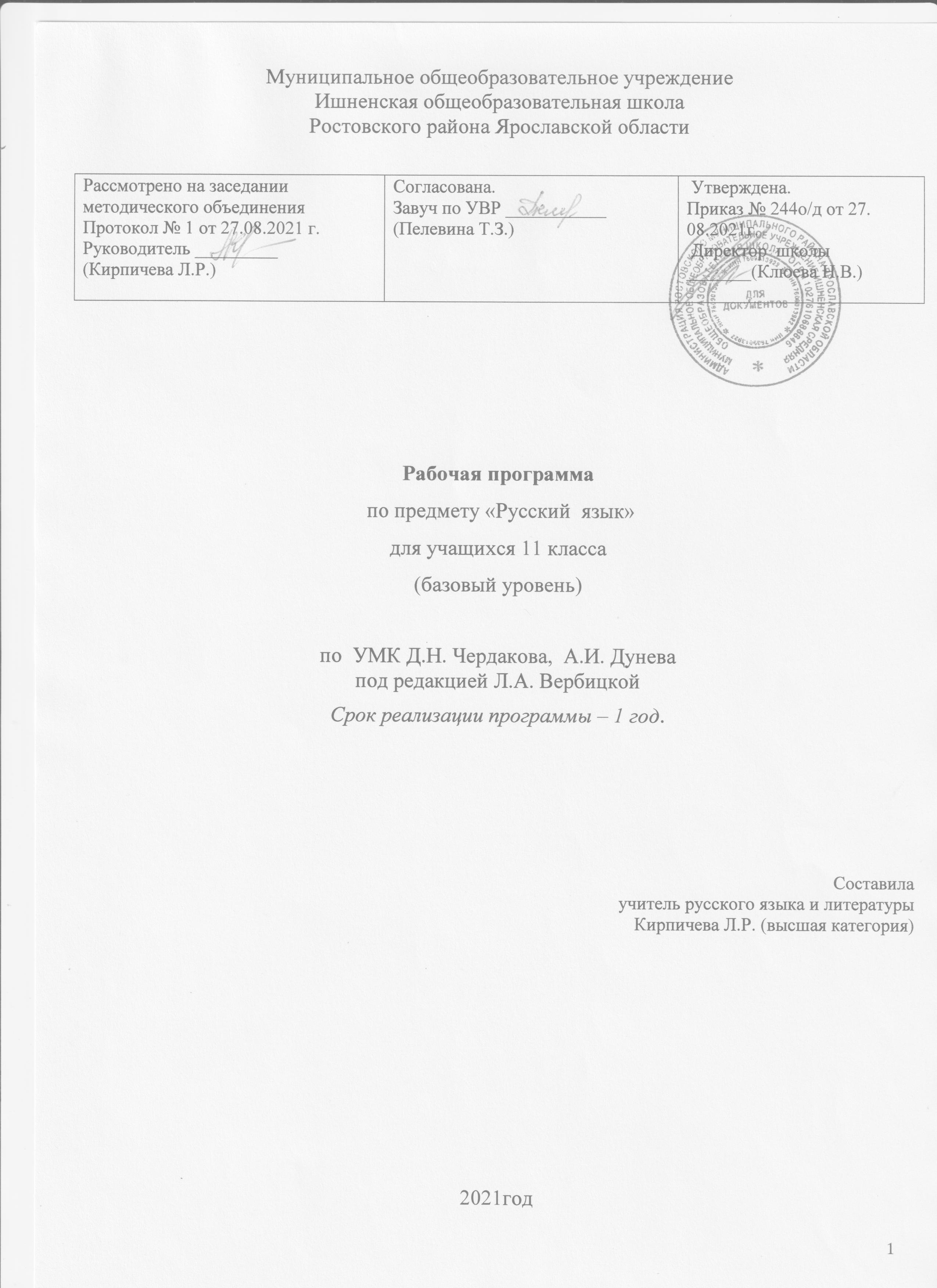 Пояснительная запискаРабочая программа по предмету «Русский язык» разработана на основе •Закона «Об образовании в Российской Федерации» от 29.12.2012 г. № 273-ФЗ (ред. от02.07.2021);•ФГОС ООО (утвержден приказом Министерства образования и науки Российской Федерации от 17.12.2010 № 1897, изм. от: 29 декабря 2014 г., 31 декабря 2015 г.; 11декабря 2020 г);•Концепции развития литературного  образования в Российской Федерации (утверждена распоряжением Правительства Российской Федерации от 24 декабря 2013года N 2506-р с изменениями с изменениями на 8 октября 2020 года). (для учителей русского языка и литературы)•ООП ООО МОУ Ишненская СОШ (утв. приказом директора № 15а д/о от 15.01.21 г); •Учебного плана  МОУ Ишненская СОШ (утв. приказом директора № 247 о/д  от 30.08. 2021 г);•Календарного учебного графика МОУ Ишненская СОШ (утв. приказом № 248 о/д от 30.08.2021)•Положения о рабочей программе по ФГО ООО (утв. приказом директора № 85 от 31.08.20 г);•Методического письма ГОАУ ИРО «О преподавании предмета «Русский язык» в образовательных организациях Ярославской области в 2021/2022 уч. г.»            Обучение русскому языку в 10-11 классах предполагает соблюдение принципа строгой преемственности по отношению к содержанию курса русского языка на ступени основного общего образования. В то же время предлагаемый курс русского языка для старшей школы обладает известной самостоятельностью и внутренней цельностью.Изучение русского языка в 10-11 классах направлено на достижение следующих целей:освоение и систематизация знаний о русском языке как многофункциональнойзнаковой системе и общественном явлении; о роли языка в жизни человека, общества, государства; о языковой норме и её динамике; о типах норм русского литературного языка; об основах речевой  коммуникации, основныхзакономерностях построения текста, нормах речевого поведения в различных сферах общения;овладение умениями опознавать и классифицировать языковые факты, оценивать их с точки зрения нормативности; различать важнейшие разновидности, жанры, типы русской речи и моделировать речевое поведение в соответствии с задачами общения;применение полученных знаний и умений в собственной речевой практике в области рецептивных и продуктивных форм речевой деятельности; повышение уровня речевой культуры, орфографической и пунктуационной грамотности;развитие и совершенствование способности к речевому взаимодействию и социальной адаптации, информационных умений и навыков, навыковсамоорганизации и саморазвития, готовности к трудовой деятельности;воспитание гражданского сознания; формирование представления о русском языке как духовной, нравственной и культурной ценности; осознание национального своеобразия русского языка; овладение культурой межнационального общения.Предлагаемый курс опирается на компетентностный подход к изучению языка и нацелен на совершенствование четырёх взаимосвязанных компетенций учащихся: коммуникативной, языковой, лингвистической (языковедческой) и культуроведческой. В то же время специфика задач образования в старшей школе и минимальное количество учебного времени, отведённого на изучение русского языка, неизбежно предполагают конкретизацию содержания, целей и результатов обучения в следующем направлении. Важнейшей тематической линией и проблемной областью, призванной обеспечить целостность образовательного процесса, является культура речи в широком понимании этого термина, включающего в себя изучение не только норм литературного языка, но и основ речевой коммуникации. Овладение учащимися широко понятой культурой русской речи может считаться сверхцелью данного курса.Другая отличительная черта предлагаемого курса — его социокультурный характер. Основная идея обучения — вписать содержание изучаемого предмета в круг актуальных, общественно востребованных, общекультурно значимых представлений и проблем. Осознание взаимообусловленности социокультурного и языкового существования индивидуума и коллектива может служить основой развития у учащихся внутренней мотивации обучения и познавательного интереса к русскому языку и в конечном счёте способствует обще филологическому воспитанию школьника, формированию ценностного отношения к фактам русского языка.Обобщая, можно сказать, что курс реализует коммуникативно-деятельностный подход к русскому языку в социокультурной перспективе.       Задачи предлагаемого курса русского языка в старшей школе не сводятся к простому повторению материала, изученного учащимися в 5-9 классах. Знания, усвоенные в основной школе, должны быть актуализированы, переведены в практическую культурно-речевую плоскость, чтобы стать основой для формирования у учащихся нового образа языка, потребности в языковой рефлексии и дальнейшем совершенствовании собственной речевой культуры. В этом отношении курс носит развивающий характер.Курс русского языка в старшей школе направлен на развитие и совершенствование общеучебных (познавательных, информационно-коммуникативных, рефлексивных) умений и навыков учащихся. Одной из важнейших задач при этом становится обучение информационному поиску, типичным приёмам работы с различными источниками (традиционными и электронными), нацеленным на извлечение необходимой информации. Большое значение имеет формирование у учащихся потребности и умения пользоваться различными словарями и справочниками по русскому языку. Можно говорить об определённом изменении традиционной роли курса русского языка: он является не только сводом определённых правил и упражнений, но и своеобразным ориентиром в информационном пространстве современного мира. В целом стоит особо отметить стремление к тому, чтобы курс русского языка в старшей школе был ориентирован на современные научные представления о способах социального языкового существования и отражал живые тенденции развития и функционирования языка в обществе.           Тематическая структура курса в общем виде может быть охарактеризована так: а) общие сведения о русском языке; б) нормы литературного языка и языковые ресурсы экспрессивности; в) функционирование языка (речь, текст). Содержание данных разделов обусловлено концептуальными основаниями и задачами курса.      Общие сведения о языке ориентированы на связь русского языка с жизнью современного общества. Предлагается необходимый минимум знаний о месте и роли русского языка как в Российской Федерации, так и за её пределами (в том числе в странах бывшего СССР), о формах существования русского национального языка на современном этапе его развития, о возможностях и способах получения нужной информации, прежде всего справочной, о русском языке.     Второй раздел посвящён типам норм литературного языка и важнейшим языковым ресурсам выразительности. Освещается понятие языковой нормы, её соотношение с языковой системой. Отмечена принципиальная возможность существования языковых вариантов — таким образом у учащихся может быть сформировано самое общее представление о подвижности норм литературного языка и о важнейших социальных и культурных функциях языкового нормирования.      Курс освобождён от избыточных теоретических сведений о внутреннем (системном) устройстве языка и предполагает относительную простоту изложения основных теоретических положений. Изучение русского языка на этом этапе не преследует цели знакомства с номенклатурой языковых элементов, а является базой для формирования осмысленного отношения учащихся к нормам письменной и устной речи. В то же время данный ракурс изучения русского языка позволяет решать задачи систематизации и обобщения изученного в основной школе материала, поскольку усвоение норм литературного языка опирается на знания, полученные в 5-9 классах. При этом ставится задача выработать у учащихся навыки разнообразных синонимических преобразований, в том числе межстилевых. Практическое усвоение учениками правил выбора (в соответствии с коммуникативными целями) нужного элемента из ряда единиц, объединённых функционально-семантическим сходством, способствует формированию у учащихся целостного образа языка, осознанию механизмов его функционирования, развивает языковую рефлексию.     Курс русского языка в старшей школе предусматривает совершенствование орфографических и пунктуационных умений и навыков учащихся на протяжении всего периода обучения. В то же время одна из наиболее важных задач курса — встроить нормы правописания в общую систему норм литературного языка, в совокупности обеспечивающих развитие и совершенствование коммуникативной компетенции учеников. Этим обстоятельством объясняется введение в программу особого подраздела, посвящённого письму и принципам русской орфографии и пунктуации, знакомство с которыми позволит учащимся осознать русское правописание не как набор разрозненных правил, а как вполне стройную систему, поддающуюся обобщённому осмыслению.     Третий раздел курса носит речеведческий характер. Основные задачи обучения — развивать умения и навыки: а) адекватного восприятия и переработки словеснойинформации, что чрезвычайно важно в современных условиях постоянного возрастания информационных потоков; б) создания текстов различных видов на основе жанровостилистических (жанрово-стилистическая природа текста) и функционально-смысловых (функционально-смысловые типы речи) разграничений. Параллельно с обучением письменной коммуникации происходит обучение устной речевой коммуникации, направленное на овладение учащимися её формами и жанрами, относящимися в первую очередь к сфере публичной речи.        Таким образом, основными направлениями работы в рамках предлагаемого курса русского языка можно считать следующие: 1) сформировать у обучающихся мотивацию к овладению речевыми умениями; 2) создать условия для освоения учениками норм современного русского литературного языка; 3) познакомить учащихся с устными и письменными речевыми жанрами, актуальными для старшеклассников;4) обучитьшкольников восприятию, способам переработки и созданию текстов разных стилей и жанров; 5) дать старшеклассникам представление о связи языка с жизнью общества, культурой народа, культурой личности.В соответствии с основными направлениями учебной работы можно сформулировать важнейшие задачи (специальные, общеучебные, практические и воспитательные), на решение которых направлено изучение русского языка в старшей школе.Специальные:сформировать представление о системе языка в соответствии с современными лингвистическими концепциями;сформировать представление о норме, её вариативности и практике употребления языковых единиц в современной социокультурной ситуации;сформировать умение давать характеристику языковым фактам (обнаружить, опознать, назвать языковое средство и объяснить его назначение в тексте).Общеучебные:сформировать потребность и умение пользоваться различными словарями и справочниками по русскому языку;обучить школьника информационному поиску, сформировать умения и навыки работы с различными (традиционными и электронными) источниками информации;совершенствовать репродуктивные умения (повторить, опознать известное и т. п.);развивать аналитическое мышление (расчленять, вычленять, сравнивать);совершенствовать умение синтезировать информацию (компилировать, обобщать, делать выводы, строить гипотезы; свёртывать и развёртывать текст);отработать навыки категоризации информации (осуществлять отбор, сопоставлять, находить пару, выявлять лишнее в однородном ряду);совершенствовать умение организовывать самостоятельную работу.Практические:обучить применению правил употребления языковых единиц в устной и письменной речи;обучить регулированию собственного речевого поведения в соответствии с социальными нормами и условиями речевой ситуации;формировать навыки создания текстов в устной и письменной форме;сформировать основные умения, необходимые для публичного выступления.Воспитательные:сформировать потребность и умение давать оценку фактам языка (рефлексивные потребности и умения);развивать языковой эстетический идеал (представление о прекрасном и безобразном в языке);сформировать умение выражать своё отношение к собственной и чужой речи;воспитать потребность подчинять собственное речевое поведение правилам этикета и нормам поведения в обществе.Содержание предлагаемого курса обучения в старшей школе и набор вырабатываемых в ходе обучения умений и навыков в целом соответствуют требованиям к уровню подготовки учеников, связанным с различными формами итогового контроля. Вместе с тем следует отметить, что задачи курса русского языка в старшей школе не сводятся исключительно к предэкзаменационному тренингу узкой ориентации. Эти задачи шире и глубже:способствовать осознанию и практическому освоению основныхзакономерностей употребления русского языка как многофункционального орудия саморазвития и социализации.             Обучение по данной программе осуществляется на цифровых платформахРЭШ, https://resh.edu.ru /,skysmarthttps://edu.skysmart.ru , coreapphttps://coreapp.ai(данная цифровая программа удобна при разработке уроков во время дистанционного обучения), rus7-vpr.https://rus7-vpr.sdamgia.ru/Место предмета в образовательной программеПредмет «Русский язык» входит в предметную область «Русский язык и литература», изучение которой должно обеспечить учащимся:включение в культурно-языковое поле нации и общечеловеческой культуры, воспитание ценностного отношения к русскому языку как хранителю культуры, государственному языку Российской Федерации, языку межнационального общения народов России;осознание тесной связи между языковым, литературным, интеллектуальным, духовнонравственным развитием личности и её социальным ростом;приобщение к российскому литературному наследию и через него — к сокровищам отечественной и мировой культуры; формирование причастности к национальным свершениям, традициям и осознание исторической преемственности поколений;обогащение активного и потенциального словарного запаса; развитие у обучающихся культуры владения русским литературным языком во всей полноте его функциональных возможностей в соответствии с нормами устной и письменной речи, правилами русского речевого этикета;получение знаний о русском языке как системе и как развивающемся явлении, о его уровнях и единицах, о закономерностях его функционирования; освоение базовых понятий лингвистики; формирование аналитических умений в отношении языковых единиц и текстов разных функционально-смысловых типов и жанров.Достижение запланированных результатов обеспечивается за счёт реализации предложенной программы в рамках урочной и внеурочной деятельности, самостоятельной работы учащихся под руководством педагога, самообразования учащихся.Планируемые образовательные результаты (на этапе освоения программы среднегообразования)В этом разделе мы собрали выдержки из текстов двух документов: «Федерального государственного образовательного стандарта» (ФГОС) и «Примерной образовательной программы среднего образования». Для удобства учителя выделены только те аспекты, которые непосредственно связаны с преподаванием предмета «Русский язык». В конце раздела приводятся планируемые результаты, которые должны быть достигнуты учащимися к концу 11 класса.Планируемые результаты освоения программы по русскому языку связаны с общими задачами освоения «Основной образовательной программы среднего общего образования» (ООП СОО) и представляют собой систему ведущих целевых установок и ожидаемых результатов освоения всех компонентов, составляющих содержательную основу образовательной программы. Они обеспечивают связь между требованиями ФГОС среднего общего образования, образовательным процессом и системой оценки результатов освоения образовательной программы,В соответствии с требованиями ФГОС система планируемых результатов включает в себя личностные, метапредметные и предметные результаты. Их достижение обусловлено совокупностью учебных действий, обеспечиваемых образовательным процессом в целом. В данном пособии выделены специфические характеристики планируемых к достижению результатов, обусловленные возможностями предмета «Русский язык».Метапредметные результатыМетапредметные результаты включают освоенные учащимися межпредметные понятия и универсальные учебные действия (регулятивные, познавательные,коммуникативные).Условием формирования межпредметных понятий в рамках изучения предмета «Русский язык» является овладение обучающимися основами читательской компетенции, приобретение навыков работы с информацией, участие в проектной и исследовательской деятельности.В ходе изучения предмета будет продолжена работа по формированию и развитию основ читательской компетенции. Учащиеся продолжат созидательную работу по развитию собственной читательской компетенции, т. е. способности к анализу и синтезу русскоязычных текстов, потребности в саморазвитии за счёт смыслового чтения, готовности к квалифицированной оценке качества предложенных и создаваемых текстов.При изучении предмета «Русский язык» учащиеся усовершенствуют приобретённые ранее навыки работы с информацией и дополнят их. Они смогут работать с текстами, преобразовывать и интерпретировать содержащуюся в них информацию, в том числе: систематизировать, сопоставлять, анализировать, обобщать и интерпретироватьинформацию, содержащуюся в текстах учебника; выделять главную и избыточную информацию, выполнять смысловое свёртывание выделенных фактов, мыслей; представлять информацию в сжатой словесной форме (в виде плана или тезисов) и в наглядносимволической форме; составлять понятийный, тезисный планы; применять другие способы сжатия и (или) раскрытия текста, заполнять и дополнять таблицы, схемы, диаграммы.В ходе изучения предмета «Русский язык» учащиеся приобретут опыт проектной деятельности как особой формы учебной работы, направленной на преобразование внешнего и внутреннего мира ученика. Проектная работа предполагает выполнение действий по постановке целей и задач практических преобразований, отбору содержания и средств деятельности, выбору методов работы, определению последовательности действий, созданию «команды» проекта, реализации проектных задач, оценке качества полученных результатов. Можно выделить три группы проектов: проекты, в рамках реализации которых учащиеся пробуют свои силы в копировании уже существующих проектов; проекты- усовершенствования, в которых происходит частичное видоизменение существующей практики; проекты-проблемы и проекты-идеи, в которых учащиеся создают принципиально новые продукты деятельности.Отдельно следует выделить приобретаемый в рамках изучения предмета «Русский язык» опыт исследовательской деятельности, для которой характерно познание мира за счёт исследовательской компетенции учащихся, а именно: способности задавать вопросы, находить ответы на эти вопросы, ставить задачи исследовательского характера, выбирать методы исследования, адекватные поставленным задачам, высказывать предположения, собирать и анализировать исследовательские данные, делать выводы по итогам проведённых исследований.Предмет «Русский язык» способствует формированию и универсальных учебных действий: регулятивных, познавательных, коммуникативных.Регулятивные универсальные учебные действия:самостоятельно определять цели, ставить и формулировать собственные задачи в образовательной деятельности и жизненных ситуациях;оценивать средства, необходимые для достижения поставленной ранее цели, в том числе время и другие нематериальные ресурсы;сопоставлять имеющиеся возможности и необходимые для достижения цели ресурсы;организовывать эффективный поиск ресурсов, необходимых для достижения поставленной цели;определять несколько путей достижения поставленной цели;выбирать оптимальный способ достижения цели с учётом эффективности расходования ресурсов, основываясь при этом на соображениях этики и морали;задавать параметры и критерии, по которым можно определить, что цель достигнута;сопоставлять полученный результат деятельности с поставленной заранее целью;оценивать последствия достижения поставленной цели для деятельности, собственной жизни и жизни окружающих людей.Познавательные универсальные учебные действия:критически оценивать и интерпретировать информацию с разных позиций;распознавать и фиксировать противоречия в информационных источниках;использовать различные модельно-схематические средства для представления выявленных в информационных источниках противоречий;осуществлять развёрнутый информационный поиск и ставить на его основе новые (учебные и познавательные) задачи;искать и находить обобщённые способы решения задач;приводить критические аргументы как в отношении собственного суждения, так и в отношении чужих действий и суждений;анализировать и преобразовывать проблемно-противоречивые ситуации;выходить за рамки учебного предмета и осуществлять целенаправленный поиск возможности широкого переноса средств и способов действия;выстраивать индивидуальную образовательную траекторию, учитывая ограничения со стороны других участников и ресурсные ограничения;менять и удерживать разные позиции в познавательной деятельности (быть учеником и учителем; формулировать образовательный запрос и выполнять консультативные функции самостоятельно; ставить проблему и работать над её решением; управлять совместной познавательной деятельностью и подчиняться).Коммуникативные универсальные учебные действия:осуществлять деловую коммуникацию как со сверстниками, так и со взрослыми (как внутри образовательной организации, так и за её пределами);при осуществлении групповой работы быть как руководителем, так и членом проектной команды в разных ролях (генератором идей, критиком, исполнителем, презентующим и т. д.);развёрнуто, логично и точно излагать свою точку зрения с использованием адекватных (устных и письменных) языковых средств;распознавать конфликтогенные ситуации и предотвращать конфликты до их активной фазы;координировать и выполнять работу в условиях виртуального взаимодействия (или сочетания реального и виртуального взаимодействия);согласовывать позиции членов команды в процессе работы над общим продуктом/решением;представлять публично результаты индивидуальной и групповой деятельности как перед знакомой, так и перед незнакомой аудиторией; подбирать партнёров для деловой коммуникации, исходя из соображений результативности взаимодействия, а не из личных симпатий;воспринимать критические замечания как ресурс собственного развития;точно и ёмко формулировать как критические, так и одобрительные замечания в адрес других людей в рамках деловой и образовательной коммуникации, избегая при этом личностных оценочных суждений.Изучение предметной области «Русский язык и литература» — языка как знаковой системы, лежащей в основе человеческого общения, формирования российской гражданской, этнической и социальной идентичности, позволяющей понимать, быть понятым, выражать внутренний мир человека, в том числе при помощи альтернативных средств коммуникации, должно обеспечить:сформированность представлений о роли языка в жизни человека, общества, государства, способности свободно общаться в различных формах и на разные темы;включение в культурно-языковое поле русской и общечеловеческой культуры, воспитание ценностного отношения к русскому языку как носителю культуры, государственному языку Российской Федерации, языку межнационального общения народов России;сформированность осознания тесной связи между языковым, литературным, интеллектуальным, духовно-нравственным развитием личности и её социальным ростом;сформированность устойчивого интереса к чтению как средству познания других культур, осознание важности уважительного отношения к ним; приобщение к российскому литературному наследию и через него — к сокровищам отечественной и мировой культуры; сформированность чувства причастности к российским свершениям, традициям и осознание исторической преемственности поколений;свободное использование словарного запаса, развитие культуры владения русским литературным языком во всей полноте его функциональных возможностей в соответствии с нормами устной и письменной речи, правилами русского речевого этикета;сформированность знаний о русском языке как системе и как развивающемся явлении, о его уровнях и единицах, о закономерностях его функционирования; освоение базовых понятий лингвистики, аналитических умений в отношении языковых единиц и текстов разных функционально-смысловых типов и жанров.Предметные результаты изучения области «Русский язык и литература» включают результаты изучения учебных предметов «Русский язык», «Литература» (базовый уровень) — требования к предметным результатам освоения базового курса русского языка и литературы должны отражать:сформированность понятий о нормах русского литературного языка и применение знаний о них в речевой практике;владение навыками самоанализа и самооценки на основе наблюдений за собственной речью;владение умением анализировать текст с точки зрения наличия в нём явной и скрытой, основной и второстепенной информации;владение умением представлять тексты в виде тезисов, конспектов, аннотаций, рефератов, сочинений различных жанров;знание содержания произведений русской и мировой классической литературы, их историко-культурного и нравственно-ценностного влияния на формирование национальной и мировой культуры;сформированность представлений об изобразительно-выразительных возможностях русского языка;сформированность умений учитывать исторический, историко-культурный контекст и контекст творчества писателя в процессе анализа художественного произведения;способность выявлять в художественных текстах образы, темы и проблемы и выражать своё отношение к ним в развёрнутых аргументированных устных и письменных высказываниях;овладение навыками анализа художественных произведений с учётом их жанрово-видовой специфики; осознание художественной картины жизни, созданной в литературном произведении, в единстве эмоционального личностного восприятия и интеллектуального понимания;сформированность представлений о системе стилей языка художественной литературы;для слепых, слабовидящих обучающихся: сформированность навыков письма на брайлевской печатной машинке; для глухих, слабослышащих,позднооглохших  обучающихся:сформированность и развитие основных видов речевой деятельности — слухозрительного восприятия (с использованием слуховых аппаратов и (или) кохлеарных имплантов), говорения, чтения, письма; для обучающихся с расстройством аутистического спектра: овладение основными стилистическими ресурсами лексики и фразеологии языка, основными нормами литературного языка, нормами речевого этикета; приобретение опыта их использования в речевой и альтернативной коммуникативной практике при создании устных, письменных, альтернативных высказываний; стремление к возможности выразить собственные мысли и чувства, обозначить собственную позицию.«Русский язык», «Литература» (углублённый уровень) — требования к предметным результатам освоения углублённого курса русского языка и литературы должны включать требования к результатам освоения базового курса и дополнительно отражать:сформированность представления о лингвистике как части общечеловеческого гуманитарного знания;сформированность представлений о языке как многофункциональнойразвивающейся системе, о стилистических ресурсах языка;владение знаниями о языковой норме, её функциях и вариантах, о нормах речевого поведения в различных сферах и ситуациях общения;владение умением анализировать единицы различных языковых уровней, а также языковые явления и факты, допускающие неоднозначную интерпретацию;сформированность умений лингвистического анализа текстов разнойфункционально-стилевой и жанровой принадлежности;владение различными приёмами редактирования текстов;сформированность  умений проводить лингвистический эксперимент ииспользовать его результаты в процессе практической речевой деятельности;понимание и осмысленное использование понятийного аппарата современного литературоведения в процессе чтения и интерпретации художественных произведений;владение навыками комплексного анализа филологического текста;сформированность представлений о	системе стилей художественнойлитературы разных эпох, литературных направлениях, об индивидуальном авторском стиле;владение начальными навыками литературоведческого исследования историко- и теоретико-литературного характера;умение оценивать художественную интерпретацию литературного произведения в произведениях других видов искусств (графика и живопись, театр, кино, музыка);сформированность представлений о	принципах основных направленийлитературной критики.Предметные результаты по русскому языку, достигаемые в 11 классе Одиннадцатиклассник научится:использовать языковые средства адекватно цели и ситуации речевого общения;различать основные разновидности монологической и диалогической речи;создавать устные и письменные	высказывания, монологические идиалогические тексты определённой функционально-смысловой принадлежности (описание, повествование, рассуждение) и определённых жанров (тезисы, конспекты, выступления, лекции, отчёты, сообщения, аннотации, рефераты, доклады, сочинения);определять признаки и структурные элементы текста;опознавать типы текстов;подбирать и использовать языковые средства в зависимости от типавысказывания и в соответствии с типом текста;определять тему, проблему и основную мысль текста;анализировать текст с точки зрения наличия в нём явной и скрытой, основной и второстепенной информации;определять лексические и грамматические средства связи предложений в тексте в соответствии с видами связи;выделять основные признаки определённого стиля речи;различать и  анализировать тексты разных жанров в соответствии сфункционально-стилевой принадлежностью текста;создавать тексты разных жанров в соответствии с функционально-стилевой принадлежностью текста;отмечать отличия языка художественной литературы от других разновидностей современного русского языка;опознавать в тексте и называть изобразительно-выразительные средства языка, определять их тип (лексические, синтаксические, фонетические);анализировать текст с точки зрения наличия в нём определённыхизобразительно-выразительных средств;использовать  изобразительно-выразительные средства языка в устных иписьменных текстах разных жанров и стилей;использовать  при работе с текстом разные виды чтения (поисковое,просмотровое, ознакомительное, изучающее, реферативное) и аудирования (с полным пониманием текста, с пониманием основного содержания, с выборочным извлечением информации);извлекать необходимую информацию из различных источников и переводить её в текстовый формат;выбирать тему, определять цель и подбирать материал для публичного выступления;соблюдать культуру публичной речи;опознавать основные виды языковых норм;соблюдать в речевой практике основные орфоэпические, лексические, грамматические, стилистические, орфографические и пунктуационные нормы русского литературного языка;оценивать собственную и чужую речь с позиции соответствия языковым нормам;использовать основные нормативные словари и справочники для оценки устных и письменных высказываний с точки зрения соответствия языковым нормам.Одиннадцатиклассник получит возможность научиться:анализировать языковые единицы с точки зрения правильности, точности и уместности их употребления;анализировать роль форм русского языка, использованных в предложенных текстах;комментировать высказывания о богатстве и выразительности русского языка;анализировать языковые средства в зависимости от типа и жанра высказывания;использовать синонимические ресурсы русского языка для более точного выражения мысли и усиления выразительности речи;выражать согласие или несогласие с мнением собеседника в соответствии с правилами ведения диалогической речи;характеризовать языковые средства в соответствии с типом и жанром текста;опознавать лексические и синтаксические средства языка в текстах определённого стиля речи;дифференцировать главную и второстепенную информацию, известную и неизвестную информацию прослушанного текста;проводить самостоятельный поиск текстовой и нетекстовой информации, отбирать и анализировать полученную информацию;создавать тексты определённого стиля в некоторых жанрах, относящихся к этому стилю;проводить комплексный анализ текстов разной функционально-стилевой и жанровой принадлежности;владеть умениями информационной переработки прочитанных и прослушанных текстов и представления результатов в виде тезисов, конспектов, аннотаций, рефератов;создавать отзывы, рецензии, аннотации на предложенный текст;соблюдать культуру чтения, говорения, аудирования и письма;соблюдать культуру научного и делового общения в устной и письменной форме, в том числе при обсуждении дискуссионных проблем;соблюдать нормы речевого поведения в разговорной речи, а также в учебнонаучной и официально-деловой сферах общения;опознавать типичные случаи несоблюдения языковых норм;осуществлять речевой самоконтроль;оценивать коммуникативные качества и эффективность собственной и чужой речи;совершенствовать орфографические и пунктуационные умения и навыки на основе знаний о нормах русского литературного языка;использовать основные нормативные словари и справочники для расширения словарного запаса и спектра используемых языковых средств;оценивать эстетическую сторону речевого высказывания при анализе текстовхудожественной литературы;воспринимать лингвистику как часть общечеловеческого гуманитарного знания.Место предмета в учебном планеУчебный план общеобразовательной школы в 11 классе предполагает 2часа  изучения предмета «Русский язык» в неделю в течение 34 учебных недель, что составляет 68  часов в год. Современные требования к организации самостоятельной (домашней) работы учащихся предполагают такую организацию процесса, в рамках которой трудоёмкость освоения предмета для учащихся может быть увеличена ещё на 28-30 часов (в среднем не более 40 минут домашних заданий на один урок).Содержание образования и тематическое планированиеСодержание образования в 11 классеСинтаксисСинтаксические нормы. Связь слов в словосочетании: согласование, управление, примыкание. Нормы употребления главных и второстепенных членов предложения. Синтаксическая синонимия, использование ресурсов синтаксической синонимии в речи.Орфография и пунктуацияПринципы русской орфографии. Орфографические нормы. Совершенствование орфографических умений и навыков.Пунктуационные нормы: знаки препинания в конце предложения, в простом и сложном предложении, в осложнённом предложении, знаки препинания при прямой речи и цитировании. Совершенствование пунктуационных умений и навыков.Текст как коммуникативная единицаОсновные изобразительно-выразительные средства языка. Текст. Признаки текста.Информационная переработка текста. Виды преобразования текста. Анализ текста с точки зрения наличия в нём явной и скрытой, основной и второстепенной информации.Лингвистический анализ текстов различных функциональных разновидностей языка.Речь. СтилистикаРечевое общение и его основные элементы. Виды речевого общения. Сферы и ситуации речевого общения.Монологическая и диалогическая речь. Развитие навыков монологической и диалогической речи. Создание устных и письменных монологических и диалогических высказываний различных типов и жанров в научной, социально-культурной и деловой сферах общения. Овладение опытом речевого поведения в официальных и неофициальных ситуациях общения, ситуациях межкультурного общения.Функциональная стилистика как учение о функционально-стилистическойдифференциации языка.	Функциональные стили (научный, официально-деловой,публицистический), разговорная речь и язык художественной литературы как разновидности современного русского языка.Сфера употребления, типичные ситуации речевого общения, задачи речи, языковые средства, характерные для разговорного языка, научного, публицистического, официально - делового стилей.Основные жанры научного (доклад, аннотация, статья, тезисы, конспект, рецензия, выписки, реферат и др.), публицистического (выступление, статья, интервью, очерк и др.), официально-делового (резюме, характеристика, расписка, доверенность и др.) стилей, разговорной речи (рассказ, беседа, спор). Основные виды сочинений. Совершенствование умений и навыков создания текстов разных функционально-смысловых типов, стилей и жанров.Литературный язык и язык художественной литературы. Основные признаки художественной речи.Культура речиОценка коммуникативных качеств и эффективности речи. Самоанализ и самооценка на основе наблюдений за собственной речью.Культура публичной речи. Публичное выступление: выбор темы, определение цели, поиск материала. Композиция публичного выступления.Культура научного и делового общения (устная и письменная формы). Особенности речевого этикета в официально-деловой, научной и публицистической сферах общения. Культура разговорной речи.Грамматические (синтаксические), стилистические нормы русского литературного языка. Орфографические	нормы, пунктуационные нормы. Совершенствованиеорфографических и пунктуационных умений и навыков. Соблюдение норм литературного языка в речевой практике. Уместность использования языковых средств в речевом высказывании.Использование нормативных словарей современного русского языка и лингвистических справочников.Тематическое планированиеТематическое планирование может быть обусловлено учебным планом, в котором предусмотрен 1 час русского языка в неделю.Каждый раздел программы предполагает проведение одного вводного урока, в рамках которого обсуждаются общие задачи и планируемые к достижению результаты, связанные с освоением раздела. Проводится обзор содержания и методов работы с разделом, учащиеся ставят самостоятельные задачи, выбирая темы проектной и исследовательской работы.Освоение раздела завершается проведением оценки эффективности освоения курса учащимися (различные формы контрольных работ) и ещё одним уроком, в рамках которого подводятся итоги освоения раздела, презентуются лучшие работы, анализируются возникшие проблемы, учащиеся под руководством учителя планируют работу по коррекции недочётов, допущенных в освоении программы.Принцип распределения часов на изучение раздела предполагает:вводный урок (планирование деятельности);освоение каждого параграфа раздела учебника — 1-2 урока;презентация исследовательских и проектных работ — 1 урок;контрольная работа — 1 урок;подведение итогов работы с разделом — 1 урок.Тематическое планирование (70 часов)Поурочное  планирование.Всего: 68 часов Контрольных работ: 6Учебное пособие:Чердаков Д.Н., Дунев А.И., Вербийкая Л.А. и др./ Под редакцией Л.А. Вербицкой. Русский язык. СФЕРЫ. 11 класс.Базовый уровень. Просвещение. М: - 2020Методические рекомендации по отбору технологических приёмов работы сучебникомУчебник для 11 класса является средством организации учебной коммуникации между учителем и учеником. Содержание и строение учебника определяются тем фактом, что в начальной и средней школе изучена вся основная лингвистическая теория, необходимая для использования языка в практике общения и в обучении. Стратегическая задача учебника — создать условия для становления гармонично развитой личности на основе формирования речевой культуры. Учебник призван помочь овладеть практическими умениями, необходимыми в процессе ежедневного использования родного языка, поэтому его главная цель — представить интересный, познавательный и разнообразный материал, который станет ключом к освоению правил и норм родного языка.Учебник направлен на решение следующих задач:сформировать мотивацию к изучению русского языка в старших классах;повторить основные темы по русскому языку, изученные в 5-9 классах, и осмыслить их с точки зрения практического применения в речевой коммуникации;совершенствовать умения работать с текстами разных стилей и жанров;совершенствовать речевое поведение школьников в различных ситуациях общения в соответствии с нормами русского речевого этикета;способствовать развитию  культурно-речевых, речемыслительных,познавательных и творческих способностей.Материалы учебника объединены в тематические блоки — параграфы. Учебные задания предназначены для работы в классе и во внеурочное время, их распределение варьируется педагогом самостоятельно. Каждый параграф содержит только ту информацию, которая может восстановить и актуализировать имеющиеся у учеников знания, даёт возможность закрепить и проконтролировать усвоение норм литературного языка и речевой коммуникации, формирует важные умения, необходимые в общении.Каждый параграф открывается своеобразным вступлением — серией вопросов и заданий, которые в целом охватывают изучаемую тему. Их назначение — актуализировать знания по теме, подготовить к выполнению дальнейших заданий в параграфе. Вполне возможно, что сразу ответить на эти вопросы и выполнить эти задания не удастся: очень часто они нетривиальны и требуют как теоретических знаний, так и умения сопоставлять, анализировать языковые факты. К вводным вопросам и заданиям можно вернуться по завершении изучения параграфа, в таком случае они могут выполнить функцию итогового обобщающего упражнения.Одна из задач учебника — организовать повторение и обобщение теоретических сведений о русском языке. При этом подача теоретического материала отличается своеобразием. В учебнике, как правило, нет теоретических сведений в привычном для многих представлении: в виде отдельно данного концентрированного справочногоматериала. К теоретическому материалу всегда предлагаются те или иные задания, которые направлены на то, чтобы закрепление теоретических сведений было связано с активным учебным действием.В большинстве параграфов теоретическая часть представлена в виде научно-популярных текстов, раскрывающих изучаемую тему или её аспекты. Эти тексты акцентируют внимание на актуальных аспектах языковой темы; они важны также потому, что открывают перед учеником мир науки о языке как пространство интеллектуального поиска и учат работать с научным текстом вообще, что очень существенно в современном «наукоцентричном» мире. При работе с научно-популярными текстами школьник обучается осмыслять поднятые учёными языковые проблемы, приобретает умения вырабатывать собственную оценку текста.Ещё одним способом организации повторения и обобщения полученных ранее знаний является система заданий, предлагающих восстановить уже известные теоретические сведения по данным в упражнениях «матрицам». Это может быть таблица, которую нужно заполнить, или набор данных для построения схемы или текста. Часто предлагается подобрать собственные примеры к приведённым теоретическим постулатам. В некоторых параграфах учащихся просят самостоятельно с опорой на практический материал вывести и сформулировать языковые правила.На актуализацию знаний в области языковой теории направлены также специальные типы заданий: решение лингвистических задач, создание текста. Они могут способствовать развитию языковой интуиции и рефлексии, формированию умений осмыслять, оценивать приведённый в учебнике или самостоятельно подобранный языковой материал. Решение лингвистических задач может стать предметом или домашней работы (перед изучением определённой темы), или классной работы, как индивидуальной, так и коллективной. В последнем случае задачи становятся материалом совместного творческого процесса обсуждения языковых проблем. Отдельные задачи предлагаются в тестовой форме, что связано с необходимостью приобретения умений выполнять тестовые задания открытого и закрытого типа.В целом учебник направлен на формирование умений учащихся самостоятельно добывать знания, а не просто получать их в готовом виде.Задача упражнений в учебнике — обеспечить применение знаний о языке в речевой практике. Упражнения формируют умения, связанные с истолкованием и преобразованием (составлением плана, конспекта, тезисов и т. п.) текстов разных типов, стилей и жанров, представляют материал для последовательной разноаспектной работы со словом. Многие задания требуют от учащихся умения работать со словарями разных типов. Формирование лексикографической компетенции — один из этапов формирования речевой культуры личности. В некоторых упражнениях требуется найти и исправить речевые и грамматические недочёты. Способность видеть чужие ошибки формирует умение избегать отступлений от норм в собственной речи. Многие упражнения требуют от учеников владения элементами лингвистического анализа языковых единиц (фонетического, морфемного, морфологического, синтаксического разбора). При работе с учебником актуализируются разные аспекты лингвистического анализа текста.Учебник в целом воплощает текстоцентрическую модель обучения. Интерпретация смысла текста, его переработка, создание собственных высказываний и текстов — одна из ведущих линий учебника. Тексты, включённые в учебник, направлены не только на наблюдение за лингвистической сущностью тех или иных языковых явлений, но и на развитие и воспитание личности. Речевая среда учебного пособия призвана отвечать интересам и интеллектуальным потребностям современного старшеклассника, формировать его ценностные ориентации, способствовать становлению языковой личности подростка.Работа, направленная на совершенствование орфографических и пунктуационных умений и навыков учащихся, осуществляется на всём пространстве учебника. Орфографический и пунктуационный материал представлен как в упражнениях внутри параграфов, так и в специальных подразделах учебника — практикумах по правописанию. В учебник введён также специальный раздел, посвящённый письму и принципам русской орфографии и пунктуации, знакомство с которыми позволит учащимся осознать русское правописание как целостную и стройную систему.Различные виды теоретического и практического материала в учебнике специально маркируются. Направленность на те или иные виды учебной работы, описанные выше, обозначаются следующим образом: «Повторяем теорию», «Решаем лингвистическиезадачи», «Упражнения», «Создаём текст».Таким образом, методический аппарат учебника нацелен на формирование интеллектуально-речевой культуры школьников как культуры познавательной деятельности, на овладение рациональными способами и приёмами восприятия, переработки, самостоятельного использования и адекватного речевого оформления информации. Телеология учебника, как хочется надеяться, позволит заложить основы эффективного использования учащимися приобретённых знаний и умений в практической деятельности и повседневной жизни.Дополнительные комментарии к рубрикам учебника приведены далее.Задачи урока. «Вы узнаете» и «Вспомните»Рубрика «Задачи урока» состоит из двух содержательных блоков: «Вы узнаете» и «Вспомните». Её функция заключается в том, чтобы:актуализировать имеющиеся знания;дать соответствующий эмоциональный настрой;пробудить интерес;определить ожидаемые результаты.Будем рассматривать эту рубрику как зачин, увертюру, анонс, аннотацию, приглашение. В терминах популярной технологии «Чтение и письмо для развития критического мышления» она известна как «вызов». В любом случае мы имеем дело с очень важным этапом урока. Его лаконичность в учебнике не должна создавать впечатление малой значимости. Напротив, ёмкие, простые слова «узнаете» и «вспомните» призваны: а) провести параллели с имеющимся опытом; б) обозначить ближайшую перспективу; в) вдохновить на дальнейшую работу.В этом разделе в определённой степени проявляется и принцип толерантности (один из ведущих принципов УМК). Так как учебная коммуникация (по мнению авторов) в большинстве случаев не предполагает равноправия субъектов (учитель-ученик), то носителем толерантности как культурной ценности становится учебный текст. В данном случае принцип толерантности применительно к учебному тексту проявляется прежде всего в уважительном отношении к учителю и ученику, которые с помощью этой рубрики как бы договариваются о дальнейших действиях, определяют границы дозволенного, согласовывают взаимные требования и ожидания.Как работать с рубрикой на уроке, чтобы в дальнейшем выйти на уровень целеполагания и коллективного планирования? Возможны различные подходы. Вполне уместно будет сочетание креативных и обучающих педагогических техник. В качестве разминки можно использовать приём «Верите ли вы?..». Учитель предлагает несколько утверждений, часть из которых имеют реальную основу, остальные — умышленно неправдоподобную. Далее происходит быстрый обмен репликами. После чего следует достоверная информация на тему параграфа.Также вполне гармонично здесь вписывается приём «знаю — хочу узнать — узнал». Его использование предполагает обязательное возвращение к этой рубрике в конце изучения темы. Этап рефлексии становится более осмысленным и продуктивным. Кольцевая композиция создаёт ощущение завершённости и выполненных намерений или, наоборот, оказывается новым «вызовом».Словарная работаМатериал для словарной работы, помещаемый в учебнике, предполагает осуществление последовательной деятельности по развитию речи. Задача состоит не просто в заучивании правописания и отработке этого навыка, но в понимании смысла и значения слова.Основная цель — расширение словарного запаса ученика, перевод слов из пассивного словаря в активный. На сегодняшний день это более чем актуально. В силу разных причин в речи современных подростков можно наблюдать явную тенденцию к обеднению словарного запаса. Происходит вульгаризация, примитивизация речевого высказывания.В известном романе «Двенадцать стульев» Ильи Ильфа и Евгения Петрова можно увидеть следующую фразу: «Словарь Вильяма Шекспира, по подсчёту исследователей, составляет 12 000 слов. Словарь негра из людоедского племени «:Мумбо-Юмбо» составляет 300 слов. Эллочка Щукина легко и свободно обходилась тридцатью». (При этом она могла выразить ими практически любую свою мысль.) Если же говорить серьёзно, словарная работа, бесспорно, является одним из ключевых аспектов в освоении любого языка, и русского в частности. Считается, что среднюю норму взрослого человека составляют 20003000 слов, высокообразованные люди используют до 5000. В наших учебниках вводится более 500 слов для знакомства с их значением, правилами употребления и активизации их использования в речи. Материалом для словарной работы являются общеупотребительные слова (около 350 слов), лингвистические и общенаучные термины (около 150 слов — с учётом слов, уже известных из начальной школы). Их выбор обусловлен, с одной стороны, пониманием важности сохранения единого семантического поля, характерного для носителей русского языка, с другой стороны — необходимостью расширения и обогащения этого поля за счёт новых слов и понятий.Планируя словарную работу, целесообразно обсудить с учениками следующие вопросы:Почему расширение словарного запаса играет ключевую роль в повышении качества обучения?Какие источники помогут получить новые, интересные сведения о происхождении и значении слов, разобраться в многозначности смыслов?Как организовать работу, чтобы новая лексика стала частью собственного словарного запаса ученика?Расширение словарного запаса и качество образованияПо этой позиции самым веским аргументом, на наш взгляд, является категория понимания. «Если ты хочешь понимать других и быть понятым, необходимо владеть хорошим словарным запасом. В противном случае многие важные вещи пройдут мимо тебя, а твои собственные идеи и мысли останутся не понятыми окружающими, так как ты просто не сможешь их выразить и передать».Источники и ресурсы словарной работыОчевидно, что обсуждение данного вопроса — это отличный повод, чтобы познакомить учащихся с разными типами лингвистических словарей (включая электронные издания). Важно не только показать содержательные различия между толковыми, орфографическими, орфоэпическими, фразеологическими, морфемными, словообразовательными, этимологическими и другими словарями, но и дать ученикам возможность потренироваться в использовании этих информационно-справочных ресурсов.Напомним, что развитие мотивации к овладению культурой активного использования словарей и других поисковых систем является обязательным требованием ФГОС по освоению познавательных универсальных учебных действий, которые формируются при изучении предмета «Русский язык».Чтобы оценить эффективность организации словарной работы, целесообразно ориентироваться на ожидаемые предметные результаты и попытаться продумать учебные ситуации, которые позволят увидеть следующее:как происходит обогащение активного и потенциального словарного запаса;как сформированы умения использовать словари (в том числе мультимедийные);могут ли ученики осуществлять эффективный и оперативный поиск на основе знаний о назначении различных видов словарей, их построении и способах конструирования информационных запросов;знают ли они, к каким словарям обращаться для уточнения значения,определения нормативного написания и произношения, для выясненияпроисхождения слова;есть ли понимание необходимости использования словарей для подбора синонимов и антонимов.(Примечание: Обращаем ваше внимание на «Школьный энциклопедический словарь «Русский язык» , который можно использовать при работе с УМК в качестве многофункционального дополнительного ресурса. Школьный словарь — это единственное, не имеющее аналогов в России словарное приложение, которое содержит максимально полные сведения о структуре, функционировании и истории русского языка, изложенные учёными-лингвистами в форме коротких статей. Приложение можно одновременно использовать в качестве справочника, учебного пособия, руководства по культуре речи и книги для чтения. Словарь включает свыше 600 авторских статей и описывает около 2000 лингвистических понятий, в том числе не рассматриваемых в школьном курсе русского языка. В состав словаря входят нормативно-регламентирующая информация и научнопопулярные очерки о самых спорных и интересных языковых явлениях. Скачать приложение можно по ссылке: https://itunes.apple.com/app/id725539853. Сайт словаря: rusdictionary.ru.)Работа с лексикойВ учебниках нашего УМК предлагаются разнообразные формы работы со словом с целью включения его в активный словарный запас. Большинство учителей знают, что эффективность усвоения учеником новых слов во многом зависит от степени его активности и самостоятельности в данном процессе. Поэтому работа со словарями является необходимой, но не достаточной формой организации учебного процесса, ориентированного на расширение словарного запаса.Чтобы учащиеся могли свободно использовать необходимую лексику в устной и в письменной речи, эти слова действительно должны стать «усвоенными», т. е. «своими». Здесь не помогут такие действия, как простой поиск слов в толковом словаре и переписывание определений для заучивания. К тому же, как показывает практика, сами определения бывают порой очень сложными, информационно перегруженными. Рассмотрим возможную логику и способ решения этой проблемы, обратившись к материалам методического пособия «Школьный энциклопедический словарь «Русский язык». Опыт построения открытой педагогической системы». В настоящем пособии, созданном на основе авторского опыта успешной апробации «Школьного энциклопедического словаря «Русский язык» (СПб., 2014), представлена методика его использования в образовательном процессе. На базе этого словаря даны рекомендации по проектированию уроков нового качества, элективных курсов, учебных заданий, исследований, игровых ситуаций. Нелинейное изложение материала пособия (описание текстов новой природы, мультитекстовых методических рекомендаций, проектных заданий) позволяет создать образовательную реальность, дополняющую и обогащающую процесс погружения учащихся в безграничный мир русского языка.Поиск эффективных способов работы с понятиями является предметом пристального внимания педагогического сообщества. Не вызывает сомнений тот факт, что понимание лексического значения слова будет более глубоким и осмысленным, если учащиеся смогут самостоятельно объяснить его смысл, дать собственное определение. Рассмотрим несколько простых приёмов «приближения» к слову.Пример использования в разных контекстахСпециалисты уверены, что самый лучший способ помочь учащимся объяснить своё понимание того или иного значения слова — это привести пример. Выбрав необходимое слово, можно попытаться смоделировать его употребление и представить в разных контекстах, с позиции различных модальностей. Для иллюстрации возьмём слово мимолётный. Моделирование может быть следующим:Моё мимолётное увлечение прошло очень быстро.Это было его мимолётное впечатление, которое тут же рассеялось.Кто-то назовёт эту встречу «мимолётной», потому что они едва успели познакомиться.Хотя лучше классика вряд ли можно сказать:Я помню чудное мгновенье:Передо мной явилась ты,Как мимолётное виденье,Как гений чистой красоты.(А. С. Пушкин)Синоним — антонимТрадиционно для прояснения смысла слова используется практика, связанная с поиском синонимов и антонимов. Прилагательное: мимолётный.Синонимы: скоротечный, быстро проходящий, не длительный.Антонимы: постоянный, долговременный, непреходящий.Словарная стенаНеобходимые для изучения слова можно размещать на специально отведённой доске в классе; они всегда будут в поле зрения, напоминая ученикам о важности их использования и постепенно становясь доступными для устной и письменной речи. Рекомендуется не перегружать стену словами. Распределите их на стене, следуя определённой логике (по алфавиту, тематически и т. д.). По мере изучения новых тем на уроках добавляйте и новые, актуальные слова. Можно предложить учащимся создать дома их собственную стену со словами.Активная отработка лексики в ходе письма и обсужденияОсвоение «словаря» станет более продуктивным, если будет сопровождаться обсуждением и демонстрацией усвоенных учащимися знаний. Для этого с помощью новых слов учащиеся комбинируют словосочетания, составляют предложения, небольшие абзацы. Лучше всего данный приём реализуется в парной работе, когда есть возможность проверить уместность использования данного слова в том или ином контексте.Опыт показывает, что навыки работы со словарями и справочниками по русскому языку, самостоятельная работа с лексикой, организация мотивирующего пространства будут непременно способствовать культурно-речевому развитию школьника.БлокнотРубрика «Блокнот» включает комплекс разнообразных дополнительных материалов к основному тексту параграфа, призванных стимулировать познавательный интерес к предмету. Это могут быть сведения исторического характера, факты из других языков, какая- то информация, так или иначе касающаяся рассматриваемых в параграфе теоретических понятий и языковых явлений.Рубрика не является обязательной, её главная задача — расширять лингвистический кругозор учащихся, обогащать их языковую картину мира. Как и другие рубрики, «Блокнот» должен способствовать возникновению у школьников представлений о языке как саморазвивающейся системе, живом организме, функционирование которого — диалектически противоречивый процесс. Факты, сообщаемые в рубрике, должны быть не просто сухой дополнительной информацией для эрудитов-начётчиков, но призваны побудить ученика заглянуть дальше поверхности школярского знания, понять причины тех или иных явлений, осознать их как закономерное звено в языковой цепи.Как работать на уроке с этой информацией? Возможны различные подходы. Наиболее очевидный — организация дискуссии, в которой учащиеся высказывают и аргументируют своё мнение по проблеме. Другой подход, выводящий за рамки урока, — проведение исследования по сравнению различных точек зрения на проблему. Третий подход подразумевает введение в урок игрового элемента. Не исключена и возможность совместной с учителем устной аналитической работы по тексту рубрики (в таком случае учитель должен подготовить соответствующие вопросы).Работа с теориейСуществуют два диаметрально противоположных подхода к изучению в школе не только языка и науки о языке, но и любой другой науки. Один из них — практикоориентированный, рассчитанный на овладение в процессе образования функциональной грамотностью. В этом случае в учебнике по русскому языку следует предельно упростить и минимизировать теоретические сведения из области лингвистики. Другой подход связан с идеями В. В. Давыдова и Д. Б. Эльконина о развивающем характере теоретического образования. Он предусматривает широкое использование в школьном курсе русского языка достаточно сложных лингвистических понятий, знакомство с основными лингвистическими концепциями и историей языка, сохранение научности предлагаемого школьникам материала.В настоящей линейке учебников авторы сделали попытку совместить эти подходы и найти между ними определённый баланс. С одной стороны, уже в тематическом построении курсов всех классов и в характере упражнений виден упор на развитие речи, означающий практикоориентированность, с другой — делается всё, чтобы не снизить уровень теоретических представлений о языке, не допустить того упрощения, за которым начинается искажение научной информации.Инструмент, позволяющий сохранять баланс между, казалось бы, противоположными подходами, — проблематизация самого теоретического материала. Теоретические понятия, по возможности, даются в истории их становления; правила формулируются не догматически и рассчитаны не только на заучивание, но и на понимание внутренней логики языка; определения, также по возможности, предлагаются на выбор.Примерами такого подхода могут служить достаточно рано вводимые понятия постфикса и постфиксального способа словообразования. Приравнивание постфикса к суффиксу приводит к нарушению логики: суффикс располагается после корня, но перед окончанием; постфикс находится после окончания. Если мы их не различаем, перед нами возникает альтернатива: либо мы неверно определяем суффикс, либо -ся или -то суффиксами не являются. Традиционно школьные учебники полны такого рода необъяснённых противоречий. Их и пытаются избежать авторы.Теоретический материал представляет собой единство двух видов информации: а) материала для чтения и б) правил, требующих запоминания.Материал для чтения, как основное средство организации параграфа, представляет собой авторский познавательный учебно-научный текст, раскрывающий тему параграфа. Авторский текст обобщает старые и вводит новые знания. Он ориентирован на возрастные когнитивные особенности учеников, поэтому должен быть динамичным, понятным, увлекательным, чему могут способствовать уже знакомые или легко запоминающиеся примеры, поясняющие научные понятия. Материал для чтения — это не «теория» в общепринятом смысле, а, скорее, авторская интерпретация темы в предложенном аспекте. Учитель по-разному может распорядиться материалом для чтения: задать на дом, прочитать на уроке сам или попросить учеников прочитать вслух, организовать самостоятельную работу по тексту. В этом отношении материал для чтения является многофункциональным текстом.Материал для чтения может включать в себя правила. Материал для чтения может предшествовать правилу, подготавливая базу для усвоения формулировки. Он может следовать после правила, предлагая интерпретацию, разъясняя принципы действия и применения правила. Правила представляют собой лаконичные формулировки, которые должны помочь ученику при употреблении той или иной языковой (речевой) единицы. К правилам можно отнести всё, что требует дословного запоминания и понимания, лежит в основе формирования умения и навыка. Формулировка правила ясно соотносит условие и следствие, становится руководством к действию. Сложные правила разбиваются на части. Каждая часть оформляется как отдельное предложение, при этом между частями должны обнаруживаться причинно-следственные связи. Правило сопровождается примерами, а в случае необходимости за ним следуют примечания и список исключений.В целом теоретические сведения в учебнике должны представлять единую структуру — своего рода гипертекст, который может быть прочитан последовательно отдельно от всего остального обучающего материала.В 10 и 11 классах теоретические сведения предлагаются исключительно в отрывках из научных и научно-популярных работ авторитетных лингвистов, так как учащиеся старших классов должны осваивать навык работы с аутентичными текстами.     Раздел теории в любом параграфе можно изучать как самостоятельно, используя учителя в качестве консультанта, так и фронтально, всем классом разбирая отдельные понятия, термины, тезисы, правила и примеры. В этом нам поможет рубрика «Вопросы и задания». Возможен и другой ход, связанный с рубрикой «Мои исследования». Он предполагает исследовательскую или проектную работу с теоретическим материалом вне урока. Не выходя за рамки урока, можно предложить групповую или индивидуальную работу со словарями по определению теоретических понятий и терминов, переформатирование теоретического материала с использованием схем, таблиц, инфографики, составление конспектов и т. д.Вопросы и заданияРубрика «Вопросы и задания» размещается в конце теоретического материала. В ней содержатся различного рода вопросы и обобщающие задания по теме параграфа. Это позволяет выполнить одну из основных целей учебника русского языка для каждого класса — стать средством оптимальной организации учебной коммуникации учителя и ученика.Исходя из того, что основными адресатами текста каждого параграфа являются ученик и учитель, мы рассматриваем задания и вопросы как повод к совместному обсуждению, поиску оптимальных решений и рефлексии.Содержание заданий ориентировано на решение группы педагогических задач, среди которых целесообразно выделить:удовлетворение познавательных потребностей учащегося;формирование мотивации к изучению предмета;поддержку и развитие познавательного интереса к родному языку;формирование умений, связанных с восприятием, переработкой и созданиемтекстов;развитие мышления, памяти и внимания школьников.Выполнение таких интеллектуальных операций, как доказательство и аргументация, способствует формированию опыта познавательных универсальных учебных действий, включая умение делать обобщения, проводить аналогии, классифицировать, устанавливать причинно-следственные связи, строить логическое  рассуждение, приходить кумозаключению и делать выводы.Информация, подготовленная в процессе выполнения заданий, будет востребована для проведения коллективного обсуждения с использованием приёма «Двухрядный круглый стол» (или «Аквариум»), групповой работы, организации дискуссии в формате «совместный поиск» и др.Самое важное в работе с материалами рубрики «Вопросы и задания» — это создание условий для «формирующего оценивания», представляющего собой процесс своевременного получения наглядной обратной связи для оптимального обеспечения качества индивидуальных учебных достижений.ФокусЗадача рубрики — углубить отдельные аспекты теоретической информации, проиллюстрировав их яркими примерами.Мы не рассматриваем теоретические сведения как некую самостоятельную ценность (в ещё меньшей степени с такой точки зрения их могут рассматривать школьники). Однако навыки работы с научными данными, знакомство с лингвистикой не как со сводом раз и навсегда установленных правил, а как с живой научной дисциплиной, формируют научное и творческое мышление учащихся.Таким образом, рубрика «Фокус» играет роль своеобразного окна в науку. Например, учащиеся знакомятся с фрагментами научно-популярной статьи ведущих специалистов в области русистики, получают представление об исторических изменениях в языке, сталкиваются с явлениями его сегодняшней повседневной жизни. Небольшой комментарий к высказыванию учёного, принадлежащий авторам учебника, связывает лексический, словообразовательный и орфографический аспекты темы.Мои исследованияРубрика «Мои исследования» создаёт условия для развития способности учащихся к исследовательской и проектной деятельности. Современный стандарт образования часто называют «стандартом исследователей и проектировщиков» именно потому, что в нём смещены акценты с репродуктивной передачи знаний на продуктивную модель. Исследование и проектирование представляют собой специфический путь познания, в котором приобретаемое учеником знание становится побочным результатом иной деятельности. Исследование — процесс, направленный на самостоятельное «открытие мира», проект — процесс, предполагающий преобразование мира (внутреннего и внешнего мира ученика). Ведущим мотивом исследовательской деятельности выступает желание самостоятельно открыть новое знание, ведущим мотивом проектной — внести значимые для проектировщика изменения.Условно исследования и проекты можно разбить на три группы:Часто в рамках рубрики предлагается провести опрос своих близких и знакомых.Давая такое задание учащимся, следует напомнить им, что при проведении опроса важно точно соблюдать инструкцию — задавать всем участникам опроса один и тот же вопрос, фиксировать ответы на диктофон или записывать в блокнот, после завершения исследования попытаться выбрать те части ответов, которые повторяются чаще всего, выделить редкие формулировки, сделать выводы. Важно договориться с учащимися о том, какой будет выборка опрашиваемых, нужно ли сдавать отчёт письменно, сколько времени можно будет выделить для выступления по результатам исследования.Все предлагаемые темы исследования не только направлены на формирование элементарной исследовательской культуры, но и легко трансформируются в проектные задания.Кроме того, учителю стоит помнить самому и напоминать учащимся, что любое исследование ценно своей конкретностью — мы должны понимать, что именно хотим изучить, какую исследуем реальность, с помощью каких методов, как будем обрабатывать данные.Рубрика «Мои исследования» даёт школьникам возможность:освоить различные методы исследования: наблюдение, анкетирование (опрос, интервью), эксперимент, основы контент-анализа, теоретические методы синтеза и анализа (например, классификация);ставить цели и задачи исследования;научиться фиксировать исследовательские данные, обрабатывать их, представлять данные в виде, удобном для осмысления;делать выводы по результатам проведённых исследований;оценивать результаты исследования с учётом факторов соответствия цели и новизны.Хотелось бы напомнить, что исследование требует специально выделенного времени для обсуждения его целей и задач, уточнения методов исследования и презентации результата. Заметим, что если ученик не видит смысла в исследовательской или проектной работе, то трудно ожидать, что такая работа окажется эффективной.УпражненияБольшую часть учебника занимают упражнения.В предельном обобщении специальные умения, закрепляемые в упражнениях, делятся на три группы:а)	опознавать, выделять, различать, классифицировать, характеризовать, оценивать, комментировать языковые элементы, факты, явления разных типов;б)	употреблять языковые единицы разных типов в соответствии с нормами литературного языка, целями и условиями общения;в) владеть основными приёмами работы рецептивного, репродуктивного и продуктивного характера с высказыванием и текстом.В число важнейших общеучебных умений, закрепляемых в упражнениях, входят следующие:а)	репродуктивные умения (повторить, опознать известное и т. п.);б)	аналитические умения (расчленять, вычленять и т. п.);в) умение синтезировать информацию (компилировать, обобщать, делать выводы, строить гипотезы);г) умения, направленные на категоризацию информации (осуществлять отбор, сопоставлять, находить пару, выявлять лишнее в однородном ряду и т. п.);д)	умения, направленные на поиск информации, умение пользоваться различными источниками информации (в первую очередь — словарями и справочниками разного типа);е)	умения, направленные на организацию самостоятельной работы.Упражнения, как и другие разновидности учебного текста, раскрывают основную тему учебника, соотнося её с задачами конкретного параграфа.В зависимости от целевой установки упражнения могут быть разделены на два типа.К первому типу относятся упражнения, направленные на отработку и закрепление умений, непосредственно связанных с изучаемой темой или группой тем. Основная цель таких упражнений — научить применять полученные знания на практике. Данные упражнения делятся на обучающие, закрепляющие, контролирующие.Обучающие упражнения формируют набор основных умений учащегося. В формулировках заданий, в примерах, в языковом материале, предлагаемом для исследования, содержатся новые знания; выполнение этих упражнений предполагает, что ученики познакомились с новым видом деятельности. В обучающих упражнениях максимально развёртывается аналитическая деятельность: выявление сходства и различий, соотнесение частного и целого, свёртывание и развёртывание информации и т. п. Обучающие упражнения воплощают принципы и приёмы применения новых знаний, представленных в теоретическом материале. Большинство упражнений в учебнике являются обучающими.Упражнения на закрепление полученных знаний ориентированы преимущественно на репродуктивную деятельность: выполнение по образцу, развёрнутое комментирование языкового материала на основе полученных в параграфе знаний.Контролирующие упражнения учитывают все виды умений, формируемых на основе параграфа или раздела. Контролирующее и обобщающее упражнение значительного объёма может помещаться в конце параграфа или раздела.Ко второму типу относятся упражнения творчески развивающего, проблемного, исследовательского характера. Они, как правило, менее тесно связаны с изучаемой темой, часто характеризуются отсутствием «готового» языкового материала. Такие упражнения направлены на развитие мышления и речи (в том числе устной), активизацию продуктивных видов речевой деятельности, формирование интереса к предмету, развитие способности к языковой рефлексии, к построению умозаключений, к интерпретации языковых фактов или смысла высказывания и текста. Подобные упражнения ведут к дополнительным знаниям и расширяют сферу применения отрабатываемых в параграфе навыков.Упражнение состоит из задания и языкового материала. Упражнения, состоящие только из задания и не предполагающие языкового материала, в учебнике составляют меньшинство. Упражнения содержат три типа языкового материала: связные тексты, группу высказываний или набор слов (или иных языковых элементов). Приоритетным направлением является представление в качестве языкового материала связных текстов. Связные тексты представлены как целостными текстами, так и текстовыми  фрагментами, характеризующимися относительной самостоятельностью и завершённостью. Текстовый материал, как правило, насыщен примерами, подходящими для отработки того или иного лингвистического теоретического тезиса, его задача — практически вводить определённую лингвистическую тему. В учебнике используются только аутентичные тексты, соответствующие возрастным особенностям учащихся.Комплексная работа с репрезентативными текстами разной тематической, стилистической, жанровой направленности является одним из основных обучающих приёмов. Использование текстоцентричных моделей обучения позволяет интенсифицировать образовательный процесс в условиях дефицита учебного времени. При лингвистическом анализе текста на первое место выходят процедуры, которые могут обеспечить практическое овладение необходимыми приёмами в области рецептивных (понимание смысла высказывания и текста) и продуктивных форм речевой деятельности.В качестве языкового материала в упражнениях используются как образцовые, так и «дефектные» тексты. Работа с первыми предполагает анализ отдельных языковых явлений, она направлена на формирование языкового вкуса и представления о разнообразии тематических, стилистических и жанровых характеристик текста. Тексты второго рода требуют от обучающихся внимательного критического отношения, умения находить ошибки, недочёты и исправлять их. В качестве «дефектных» в некоторых случаях используются деформированные тексты, нуждающиеся в восстановлении илиредактировании. Некоторые упражнения построены на сопоставлении образцовых и «дефектных» текстов разных стилей и жанров.Задания к текстам делятся на предтекстовые (помещённые до языкового материала) и послетекстовые (помещённые после языкового материала). После текста помещаются в том числе задания, дополнительные по отношению к изучаемой теме, которые могут затрагивать различные языковедческие (в том числе орфографические и пунктуационные) аспекты, могут быть направлены на отработку коммуникативных умений в области связной речи (задания на восприятие, информационную переработку и создание текстов разной стилистической и жанровой природы). При использовании художественных текстов частотны специальные дополнительные задания, направленные на опознавание и оценку своеобразия эстетически отмеченного употребления языковых средств. Предлагаются дополнительные задания, которые носят творческий характер и предполагают отражение личностной позиции учащихся, формируют умение выражать мысли в устной или письменной форме, размышлять по поводу прочитанного, формулировать собственную точку зрения, аргументируя свои рассуждения. Дополнительные задания могут быть использованы учителем как средство индивидуализации и дифференциации обучения.Все упражнения создаются с учётом возрастных особенностей и развития произвольности (управляемости) памяти (зрительной, слуховой, кинестетической), внимания (его объёма, устойчивости, распределения, переключения), мыслительных операций (классификации, сравнения, анализа, синтеза), восприятия.Выполняться задания могут как на уроке, так и вне урока. Выбор упражнений для работы в классе и домашней работы осуществляется учителем.Список литературы, рекомендованной для подготовки к урокамНАУЧНАЯ, НАУЧНО-ПОПУЛЯРНАЯ И УЧЕБНАЯ ЛИТЕРАТУРА О ЯЗЫКЕ ИРЕЧЕВОЙ ДЕЯТЕЛЬНОСТИЛитература для учителяАбелева И. Ю. Речь о речи. Коммуникативная система человека. — М., 2004.Бабенко Л. Г. Филологический анализ текста. Основы теории, принципы и аспекты анализа. — М., 2004.Бахтин М. М. Эстетика словесного творчества. — М., 1979.Бельчиков Ю. А. Стилистика и культура речи. — М., 2000.Ватина Н. С. Активные процессы в современном русском языке. — М., 2001.Ватина Н. С. Теория текста. — М., 2002.Верещагин Е. М., Костомаров В. Г. Язык и культура. — М., 2005.Выготский Л. Г. Мышление и речь. — М., 2005.Гальперин И. Р. Текст как объект лингвистического исследования. — М., 1981.Гвоздев А. Н. Вопросы изучения детской речи. — М., 1961.Гойхман О. Я., Надеина Т — М. Речевая коммуникация. — М., 2003.Головин Б. Н. Как говорить правильно. — М., 1988.Григорьева ТМРусский язык. Орфоэпия. Графика. Орфография. История и современность. — М., 2004.Долинин К. А. Интерпретация текста. — М., 1985.Дридзе Т. М. Текстовая деятельность в структуре социальной коммуникации. — М.,1984.Жинкин Н. И. Речь как проводник информации. — М., 1980.Зиндер Л. Р. Очерк общей теории письма. — Л., 1987.Золотова Г. А, Онипенко Н. К., Сидорова М. Ю. Коммуникативная грамматика русского языка. — М., 2004.Иванова В. Ф. Современный русский язык. Графика и орфография. — М., 1976. Караулов Ю. Н. Русский язык и языковая личность. — М., 2003.Ковтунова И. И. Порядок слов и актуальное членение предложения. — М., 1976. Кожина М. Н. Стилистика русского языка. — М., 1993.Козырев В. А., Черняк В. Д. Вселенная в алфавитном порядке: очерки о словарях русского языка. — СПб., 2000.Колесов В. В. Русская речь. Вчера. Сегодня. Завтра. — СПб., 1998.Колесов В. В. Язык города. — М., 2005.Колесов В. В. Язык и ментальность. — СПб., 2004.Костомаров В. Г. Наш язык в действии. Очерки современной русской стилистики. — М., 2005.Костомаров В. Г. Языковой вкус эпохи. Из наблюдений над речевой практикой масс- медиа. — М., 2004.Культура речи педагога / Н. Д. Десяева, Т. А. Лебедева, Л. В. Ассуирова. — М., 2003. Ларин Б. А. Эстетика слова и язык писателя. — Л., 1974.Леонтьев А. А. Язык, речь, речевая деятельность. — М., 1969.Лосева Л. М. Как строится текст. — М., 1980.ЛурияА. Р. Язык и сознание. — М., 1979.Львов М. Р. Основы теории речи. — М., 2000.Львов М. Р. Риторика. Культура речи. — М., 2002.Мурашов А. А. Педагогическая риторика. — М., 2001.Мучник Б. С. Культура письменной речи. — М., 1996.Нерешённые вопросы русского правописания. — М., 1974.Новиков А. И. Художественный текст и его анализ. — М., 1988.Норман Б. Ю. Грамматика говорящего. — СПб., 1994.Одинцов В. В. Стилистика текста. — М., 1980.Орфография и русский язык. — М., 1966.Основы научной речи / под ред. В. В. Химика, Л. Б. Волковой. — М., 2003.Протасова Е. Ю., Родина Н. М. Многоязычие в детском возрасте. СПб., 2005. Прохоров Ю. Е., Стернин И. А. Русские: коммуникативное поведение. — М., 2006. Розенталь Д. Э. Практическая стилистика русского языка. — М., 1998.Розенталь Д. Э., Голуб И. Б. Секреты стилистики. Правила хорошей речи. — М., 1996. Русский язык и культура речи / А. И. Дунев, М. Я.Дымарский, В. А. Ефремов и др.; под ред. В. Д. Черняк. — М., 2002.Русский язык конца XX столетия (1985-1995) / под ред. Е. А. Земской. — М., 2000.Санников В. 3. Русский язык в зеркале языковой игры. — М., 2002.Сиротинина О. Б. Что и зачем нужно знать учителю о русской разговорной речи. — М., 1996.Скворцов Л. И. Теоретические основы культуры речи. — М., 1980.Супрун А. Е. Лекции по теории речевой деятельности. — М., 1996.Формановская Н. И. Русский речевой этикет: нормативный социокультурный контекст. — М., 2002.Химик В. В. Поэтика низкого, или просторечие как культурный феномен. — СПб., 2000.Цветкова Л. С. Нейропсихология счёта, письма и чтения: нарушение и восстановление. — М., 1997.Цейтлин С. Н. Язык и ребёнок. Лингвистика детской речи. — М., 2000.Шанский Н. М. Фразеология современного русского языка. — СПб., 1996.Шмелёв Д. Н. Русский язык в его функциональных разновидностях. — М., 1977.Литература для учителя и учащихсяГолуб И. Б., Розенталь Д. Э. Занимательная стилистика. — М., 1993.Граник Г. Г., Бондаренко С. М. Секреты пунктуации. — М., 1987.Граник Г. Г., Бондаренко С. М., Концевая Л. А. Секреты орфографии. — М., 1994. ГраникГ.Г.,Концевая,  Л.А., Бондаренко  С.М.,Владимирская Г. М.Речь,язык исекреты пунктуации. — М., 1995.ГраудинаЛ. К. Беседы о русской грамматике. — М., 1983.Дроздова О. Е. Уроки языкознания для школьников. 5-8 кл. — М., 2001.Иванова В.А.,Потиха  3.А.,	Розенталь	Д.	Э.	Занимательно о русском языке. —Л., 1990.Казанский Б. В. В мире слов. — СПб., 2004.Клубков П. А. Говорите, пожалуйста, правильно. — СПб., 2000.Колесов В. В. Гордый наш язык... — СПб., 2006.Леонтьев А. А. Что такое язык. — М., 1976.Лопушанская С. П., Горбанъ О. А., Шептухина Е. М. Страницы истории русского языка. — М., 2006.Мокиенко В. М. В глубь поговорки. — СПб., 1999.Николина Н. А. Великие имена. Русские лингвисты. — М., 2007.Норман Б. Ю. Лингвистические задачи. — М., 2006.Откупщиков Ю. В. К истокам слова. Рассказы о науке этимологии. — М., 1986.Панов М. В. И всё-таки она хорошая. Рассказ о русской орфографии, её достоинствах и недостатках. — М., 1964.Пахнова Т. М. Русский язык. Школьнику и абитуриенту. Учебно-методическое пособие. — М., 2008.Плунгян В. А. Почему языки такие разные? — М., 2001.Постникова И. И., Подгаецкая И. М. Просто и занимательно о русском языке. — М., 2007.Сивакова Ю. Н. Русский язык. Пособие для подготовки к Единому государственному экзамену. — СПб., 2004.Скворцов Л. И. Экология слова, или Поговорим о культуре русской речи. — М., 2006. Смолицкая Г. П. Занимательная топонимика. — М., 1990.Суслова А. В., Суперанская А. В. О русских именах. — Л., 1991.Успенский Л. В. По дорогам и тропам языка. — М., 1980.Успенский Л. В. Слово о словах. — Л., 1974.Успенский М. Б. В мире парадоксов русского языка. — М., 2006.Фолсом Ф. Книга о языке. — М., 1974.Формановская Н. И. Речевой этикет и культура общения. — М., 1989.Чуковский К. И. От двух до пяти. — М., 1984.Шанский Н. М. Занимательный русский язык. — М., 1996.Шанский Н. М. Лингвистические детективы. — М., 2002.УЧЕБНИКИ, СЛОВАРИ, СПРАВОЧНИКИ, ХРЕСТОМАТИИ И УЧЕБНЫЕ ПОСОБИЯ ПО МЕТОДИКЕ ПРЕПОДАВАНИЯ РУССКОГО ЯЗЫКААзимов Э. Г., Щукин А. Н. Словарь методических терминов (теория и практика преподавания языков). — СПб., 1999.Аксёнова А. К. Методика обучения русскому языку в специальной (коррекционной) школе. — М., 2000.Бадмаев Б. Ц., Хозиев Б. И. Методика ускоренного обучения русскому языку. — М., 1999.Бовтенко М. А. Компьютерная лингводидактика. — М., 2005.Божович Е. Д. Учителю о языковой компетенции школьника. Психологопедагогические аспекты языкового образования. — М., 2002.Буслаев Ф. И. Преподавание отечественного языка. — М., 1992.Бадалова В. В. Теория и практика урока русского языка. — М., 2002.Бац И. Ю. Методический блокнот учителя русского языка. — М., 2003.Добромыслов В. А. О состоянии и задачах развития методики русского языка как науки. — М., 1956.Донская Т К. Краткие очерки по истории методики русского языка. — СПб., 2003.Донская Т К. Принципы развивающего обучения русскому языку. — Л., 1985.Донская Т. К. Слово о родном русском языке... Избранные статьи и заметки. — СПб., 2004.Донская Т К., Банщикова Б. И., Якимович А. И. Методика преподавания русского языка в школах Крайнего Севера / Отв. ред. Т. К. Донская. — СПб., 2001.Леонтьев А. А. Педагогическое общение. — М., 1996.ЛьвовМ. Р. Словарь-справочник по методике русского языка. — М., 1997.Методика преподавания русского языка в школе / М. Т. Баранов, Н. А. Ипполитова, Т. А. Ладыженская, М. Р. Львов; под ред. М. Т. Баранова. — М., 2000.Методика русского языка / под общ. ред. Е. А. Бариновой. — М., 1974.Методические основы языкового образования и литературного развития младших школьников / под ред. Т. Г. Рамзаевой. — СПб., 1998.Основы методики русского языка в 4-8 классах / под ред. А. В. Текучёва, М. М. Разумовской, Т. А. Ладыженской. — М., 1983.Палей И. Р. Очерки по методике русского языка. — М., 1965.Панов Б. Т. Типы и структура уроков русского языка. — М., 1986.Пешковский А. М. Вопросы методики родного языка, лингвистики и стилистики. — М., 1930.Профессия — учитель / под ред. А. С. Роботовой. — М., 2005.Синичкина Н. Е., Зинкевич Е. Р. Практическая методика русского языка. — СПб., 2005.ТекучёвА. В. Методика преподавания русского языка в средней школе. — М., 1980.Ушинский К. Д. Родное слово // Избранные педагогические сочинения. В 2 т. Т. 2. — М., 1957.Федоренко Л. П. Закономерности усвоения родной речи. — М., 1984.Федоренко Л. П. Принципы обучения русскому языку. — М., 1973.Хрестоматия по методике русского языка. Методы обучения русскому языку в общеобразовательных учебных заведениях / авт.-сост. М. Р. Львов. — М., 1996.Хрестоматия по методике русского языка. Организация учебного процесса по русскому языку в школе / авт.-сост. Б. Т. Панов, Л. Б. Яковлева. — М., 1991.Хрестоматия по методике русского языка. Преподавание орфографии и пунктуации в общеобразовательных учебных заведениях / авт.-сост. В. Ф. Иванова, Б. И. Осипов. — М., 1995.Хрестоматия по методике русского языка. Русский язык как предмет преподавания / сост. А. В. Текучёв. — М., 1982.Щукин А. Н. Лингводидактический энциклопедический словарь. — М., 2007.УЧЕБНЫЕ И МЕТОДИЧЕСКИЕ ПОСОБИЯ К УРОКАМ РУССКОГО ЯЗЫКАРусский язык как учебный предмет: цели, содержание, методы, технологииБогданова Г. А. Опрос на уроках русского языка. — М., 1996.Васильева А. Е. Секреты комического. — СПб., 1998.Власенков А. И. Русская словесность. Интегрированное обучение русскому языку и литературе. — М., 1998.Дейкина А. Д. Вопросы методики урока родного языка. — М., 1993.Дейкина А. Д. Игры на уроках русского языка. — М., 1993.Дейкина А. Д. Методика преподавания русского языка: сборник статей. — М., 2007.Дейкина А. Д. Обучение и воспитание на уроках русского языка. — М., 1990.Дейкина А. Д., Пахнова Т. М. Тематическое планирование на основе учебника- практикума «Русский язык для старших классов». — М., 2002.Донская Т. К. Лингвистическое развитие учащихся в процессе обучения русскому языку. — Л., 1989.Зельманова Л. М. Кабинет русского языка в средней школе. — М., 1984.Зелъманова Л. М. Наглядность в преподавании русского языка. — М., 1984.Иванов В. В., Потиха 3. А. Исторический комментарий к занятиям по русскому языку в средней школе. — М., 1978.Купалова А. Ю. и др. Организация самостоятельной работы на уроках русского языка в малокомплектной средней школе. — М., 1984.Ладыженская Т А., Зелъманова Л. М. Практическая методика русского языка. 5 класс. — М., 1995.Литневская Е. И. Методика преподавания русского языка в средней школе. — М.,2006.Львов М. Р. Методика преподавания русского языка в начальных классах. — М., 2007.Львова С. И. Уроки словесности. 5-9 классы. — М., 2000.Любичева Е. В., Болдырева Л. И. «Родным войти в родной язык». Учебное пособие. 10-11 классы. — СПб., 2005.Наполънова Т. В. Активизация мыслительной деятельности учащихся на уроках русского языка. — М., 1983.Обучение русскому языку в школе. Учебное пособие для студентов педагогических вузов / под ред. Е.А. Быстровой. — М., 2004.Организация внеклассной работы по русскому языку. — М., 1999.Панов Б. Т Внеклассная работа по русскому языку. — М., 1980.Пронина Е. П. Структурирование теоретических знаний учащихся по русскому языку (6-9 кл.). Куйбышев, 1990.Сенина Н. А. Русский язык: ЕГЭ — вступительные экзамены. — Ростов н/Д., 2004.СидоренковВ. А. Углублённое изучение русского языка. — М., 1996.Смелкова 3. С. Педагогическое общение. Диалог на уроках словесности. — М., 1999.Соколова Е. П. Уроки русского языка и словесности. — М., 2003.Текучёва И. В. Теория и методика преподавания русского языка. — М., 2006.Трайнев В. А., Трайнев И. В. Интенсивные педагогические игровые технологии в гуманитарном образовании (методология и практика). — М., 2006.Шатова Е. Е. Урок русского языка в современной школе: типы, структура, методика. Учебное пособие для студ. пед. вузов. — М., 2007.Янченко В. Д. Занимательное путешествие по страницам русской лингвистической науки. — М., 2002.Методика изучения языковой теории. Лингвистический анализ текстаБабайцева В. В. Виды разбора на уроках русского языка. Пособие для учителей. — М., 1985.Бабайцева В. В. Лингвистические основы преподавания синтаксиса в школе и вузе // Лингвистические основы преподавания языка. — М., 1983.Бабенко Л. Г. Филологический анализ текста. Основы теории, принципы и аспекты анализа. Учебник для вузов. — М.; Екатеринбург, 2004.Баранов М. Т. Методика лексики и фразеологии на уроках русского языка. — М.,1988.Величко Л. И. Работа над текстом на уроках русского языка. — М., 1983.Глебова Е. Ф. Системный подход к процессу обучения синтаксису в средней школе. - М., 1982.Гребенщикова Н. С. Историко-лингвистический комментарий на уроках словесности. - Минск, 1998.ГребёнкинаР. Т Изучение в школе фонетики и графики русского языка. — М., 1984. Дейкина А. Д., Пахнова Т М. В. И. Даль и его словарь. Русский язык. Дидактические материалы. — М., 2001.Дручинина Г. П. Изучение коммуникативного синтаксиса в школе. Из опыта работы. - Мичуринск, 2003.Дудников А. В. Методика изучения грамматики в средней школе. — М., 1977.Ерёмина Е. А. Виды разбора на уроках русского языка. 5-11 классы. — СПб., 2002. ИпполитоваН. А. Текст в системе изучения русского языка. — М., 1992.Казарин Ю. В. Проблемы фоносемантики поэтического текста. Учебное пособие. — Екатеринбург, 2000.Кузнецова Л. М. Слово русское в обучении и воспитании. — Самара, 1991.Купалова А. Ю. Изучение синтаксиса и пунктуации в школе. — М., 2002.КупинаН. А. Лингвистический анализ художественного текста. — М., 1980.Купина Н. А., Николина Н. А. Филологический анализ текста. Практикум. — М., 2003. Львова С. И. Словообразование: словообразовательная модель на уроках русского языка. — М., 2000.Мартьянова И. А. Просто о сложном предложении. — СПб., 2002.Мещеряков В. Н. Методики описания текстов в учебных целях. — М., 1984. Московкина Р. А. Изучение сложного предложения в школе. — М., 1981.Озерская В. П. Изучение морфологии на синтаксической основе. — М., 1989. Пешковский А. М. Школьная и научная грамматика. Опыт применения научнограмматических принципов в школьной практике. — Берлин, 1922.Потиха 3. А., Розенталь Д. Э. Лингвистические словари и работа с ними в школе. — М., 1987.Сергеева Е. В., Колгурина Н. И. Трудные случаи разбора сложного предложения. Диктанты. — СПб., 2001.Словосочетание и предложение в школьном курсе синтаксиса. — М., 1974. Тростенцова Л. А. Обучение русскому языку в школе как целенаправленный процесс (морфологический аспект). — М., 1990.Хлебникова А. В. Таблицы по лексике современного русского языка. — М., 1970. Чупашева О. М. Трудности синтаксического анализа. — М., 2004.Шанский Н. М. Лингвистический анализ стихотворного текста. — М., 2002.Методика обучения правописаниюАлгазина Н. Н. Дидактические материалы по орфографии с компьютерной поддержкой. — М., 1996.Алгазина Н. Н. и др. Дидактические материалы по пунктуации с компьютерной поддержкой. — М., 1998.БезрукихМ. М. Обучение письму. — М., 1997.Блинов Г. И. Упражнения, задания и ответы по пунктуации. — М., 2000.Богоявленский Д. Н. Психология усвоения орфографии. — М., 1966.БулоховВ. Я. Сто разновидностей диктанта. — Красноярск, 1994.Волгина Н. С. Русский язык. Трудности современной пунктуации. 8-11 классы. — М.,2000.Гвоздев А. Н. Вопросы современной орфографии и методика её преподавания. — М.,1950.Григорян Л. Т. Обучение пунктуации в средней школе. — М., 1982.Вольская Л. А., Губернская Т. В., Дунев А. И. Русская орфография. — СПб., 2006. Иванова В. Ф. Трудные случаи употребления и правописания частиц не и ни. — СПб.,1997.Илюхина В. А. Письмо с секретом. — М., 1994.Корнев А. Н. Нарушения чтения и письма у детей. — СПб., 1997.Ломизов А. Ф. Обучение пунктуации в средней школе. — М., 1975.Лопатин В. В. Русское правописание сегодня. О «Правилах русской орфографии и пунктуации». — М., 2006.ЛьвовМ. Р. Правописание в начальных классах. — Тула; М., 2001.Львова С. И. Орфография. Этимология на службе орфографии. — М., 2000.Львова С. И. Сборник диктантов с языковым анализом текста. 10-11 классы. — М.,2003.Приступа Г. Н. Основы методики орфографии в средней школе. — Рязань, 1973. Разумовская М. М. Методика обучения орфографии в школе. — М., 1996. Рождественский Н. С. Свойства русского правописания как основа методики его преподавания. — М., 1960.Савельева Л. В. Система изучения непроверяемых написаний в начальной школе. — СПб., 1999.Садовникова И. Н. Нарушения письменной речи и их преодоление у младших школьников. — М., 1997.Селезнёва Л. Б. Русская орфография. Алгоритмизированное обучение. — СПб., 1997. Селезнёва Л. Б. Русская пунктуация. Алгоритмизированное обучение. — СПб., 1997. Синичкина Н. Е. Основы обучения каллиграфии. — М., 2006.Скобликова Е. С. Обобщающая работа по орфографии. — М., 2007.Тоцкий П. С. Орфография без правил. — М., 1991.Ушаков М. В. Упражнения по орфографии в средней школе. — М., 1956.Филиппова С. О. Подготовка дошкольников к обучению письму. — СПб., 1999.Фирсов Г. П. Значение работы над интонацией для усвоения синтаксиса и пунктуации в школе. — М., 1962.Шатова Е. Г. Методика формирования обобщений при обучении орфографии. — М., 1990.Шатова Е. Г. Работа над орфографическим правилом. — М., 1998.Методика развития связной речи. Стилистика. Риторика. Культура речиАкишина А. Я., Формановская Н. И. Русский речевой этикет. — М., 1994.Ахбарова Г. X., Скиргайло Т О. Деловое письмо: пособие для учителей. — М., 2004. Бадмаев Б. Ц., Малышев А. А. Психология обучения речевому мастерству. — М.,1999.Быстрова Е. А. Диалог культур. Развитие речи в 7-8 классах. — СПб., 2004. Вершинина Г. Б. «Вольна о музыке глаголить». Музыка на уроках развития речи. — М., 1996.Волкова Т Н. Методика использования экранно-звуковых средств обучения для развития связной речи учащихся на уроках русского языка. — Иваново, 1994.Дейкина А. Д. и др. Тексты-миниатюры на уроках русского языка. — М., 1998.Десяева Н. Д. Учебно-научная речь на уроках русского языка. Теория и практика речевого поведения учителя. — Саранск, 1997.Ивченков П. Ф. Обучающие изложения. 5-9 классы. — М., 1995.Ипполитова Н. А. Упражнения по грамматической стилистике в средней школе. — М., 1980.Капинос В. И. и др. Изложения: тексты с лингвистическим анализом. — М., 1994.Капинос В. И. и др. Развитие речи: теория и практика обучения. — М., 1991.Киреев В. Л. Сборник текстов для изложений с лексическими и грамматическими заданиями. — СПб., 2000.Крундышев А. А. Как работать над сочинение — М. СПб., 1992.Кузнецова Л. М. Основы отбора и формирования стилистических понятий в школьной практике изучения русского языка. — Куйбышев, 1984.Ладыженская Т. А. Живое слово. Устная речь как средство и предмет обучения. — М., 1988.Ладыженская Т. А. Система работы по развитию связной устной речи учащихся. — М., 1975.Ладыженская Т А. Устная речь как средство и предмет обучения. — М., 1998.Львова С. И. Язык и речь. Книга для учителя 8-9 классов. М., 2000.Любичева Е. В., Болдырева Л. И. Учиться языку как искусству. Уроки речевого развития. 5-7 классы. — СПб., 2005.Методика развития речи на уроках русского языка / под ред. Т. А. Ладыженской. — М., 1991.Мещеряков В. Н. Основы школьного речеведения. — М., 1996.Михальская А. К. Педагогическая риторика: история и теория. — М., 1998.Мишатина Н. Л. «Как сердцу высказать себя?..» Теория и методика развития речи с позиции лингвокультуроведческого подхода (7-9 классы). — СПб., 2002.НикитинаЕ. И. Русская речь. Развитие речи. 10 классы. — М., 2005.НовичихинаМ. Е., Стернин И. А. Культура делового общения. — Воронеж, 2005.Плёнкин Н. А. Изложение с языковым разбором текста. — М., 1988.Плёнкин Н. А. Уроки развития речи. 5-9 кл. — М., 1995.Практикум по развитию речи / под ред. Г. Г. Городиловой и А. Г. Хмары. — СПб.,1999.Стернин И. А. Коммуникативные ситуации. — Воронеж, 1993.Стернин И. А. Практическая риторика. Учебное пособие для студ. высш. учеб. заведений. — М., 2003.Суворова Е. П. Периоды речевого развития школьников (5-9 классы). — СПб., 2000.ХодяковаЛ. А. Использование живописи в преподавании русского языка. — М., 1998.Ходякова Л. А.Культуроведческий аспект в обучении стилям речи // Стилистика и культура речи в школе. — Самара, 1994.Цейтлин С. Н. Речевые ошибки и их предупреждение. — М., 1997.Чижова Т. И. Основы методики обучения стилистике в средней школе. — СПб., 1998.Шипицына Е. М. Изложения и сочинения с заданиями и ответами. — М., 1997.Шмелёва Т. В.Речеведение. Теоретические и прикладные аспекты. — Новгород, 1996.СЛОВАРИ И СПРАВОЧНИКИАлександрова 3. Е. Словарь синонимов русского языка. — М., 1989.Балакай А. Е. Словарь русского речевого этикета. Около 6000 этикетных слов и выражений. — М., 2007.Баранов М. Т Школьный орфографический словарь русского языка. — М., 1996.Баранов М. Т. Школьный словарь образования слов русского языка. — М., 1997. Бельчиков Ю. А., Панюшева М. С. Словарь паронимов современного русского языка.М., 2002.Берков В. П., Мокиенко В. М., Шулежкова С. Г. Большой словарь крылатых слов русского языка. — М., 2000.Бирих А. К., Мокиенко В. М., Степанова Л. И. Словарь русской фразеологии. Историко-этимологический справочник. — СПб., 1998.Бирюкова С. К. Словарь культуроведческой лексики русской классической литературы. Пособие для учащихся старших классов. — М., 2007.Большой толковый словарь русских существительных. Идеографическое описание. Синонимы. Антонимы / под ред. Л. Г. Бабенко. — М., 2005.Вербицкая Л. А. Давайте говорить правильно! Трудности современного русского произношения и ударения. Краткий словарь-справочник. — СПб.; М., 2005.Голуб И. Б. Новый справочник по русскому языку и практической стилистике. Учебное пособие. — М., 2007.Горбачевич К. С. Словарь трудностей произношения и ударения в современном русском языке. — СПб., 2000.Горбачевич К. С. Словарь трудностей современного русского языка. — СПб., 2003. Горбачевич К. С. Словарь эпитетов русского литературного языка. — СПб., 2000. Городецкая И. Л., Левашов Е. А. Русские названия жителей. Словарь-справочник. — М., 2003.Граудина Л. К., Ицкович В. А., Катлинская Л. П. Грамматическая правильность русской речи. Стилистический словарь вариантов. — М., 2004.Граудина Л. К., Ицкович В. А., Катлинская Л. П. Словарь грамматических вариантов русского языка. — М., 2008.Дунев А. И., Ефремов В. А., Сидоренко К. П., Черняк В. Д. Словарь по русской речевой культуре / под ред. В. Д. Черняк. — СПб., 2006.Елисеева М. Б., Ковалевская Е. Г. Универсальный справочник по орфографии и пунктуации. Со словарями и тестами. — СПб., 2006.Еськова Н. А. Краткий словарь трудностей русского языка. Грамматические формы. Ударение. — М., 2008.Ефремова Т Ф., Костомаров В. Г. Словарь грамматических трудностей русского языка. — М., 2007.Жуков В. П. Словарь русских пословиц и поговорок. — М., 2001.Жуков В. П., Жуков А. В. Школьный фразеологический словарь русского языка. — М.,1994.Иванова Т. Ф. Новый орфоэпический словарь русского языка. Произношение. Ударение. Грамматические формы. — М., 2004.Квятковский А. П. Школьный поэтический словарь. — М., 2005.Крысин Л. П. Школьный словарь иностранных слов. — М., 2007.Комплексный словарь русского языка / под ред. А. Н. Тихонова. — М., 2001.Краткий справочник по современному русскому языку / под ред. П. А. Леканта. — М.,1995.Культура русской речи. Энциклопедический словарь-справочник. — М., 2003. Левашов Е. А. Географические имена. Трудные случаи употребления. Словарь- справочник. — М., 2003.Леденёв С. Д., Ледовских И. В. Школьный орфографический словарь русского языка. -М., 2007.Лекант П. А., Леденёва В. В. Школьный орфоэпический словарь русского языка. Произношение слов. — М., 1998.Лопатин В. В., Лопатина Л. Е. Большой словарь русского языка. — М., 2004.ЛьвовМ. Р. Словарь-справочник по методике русского языка. — М., 1997.Матвеева Т. В. Стилистика. Культура русской речи. Словарь. — М., 2002.Михайлова О. М. Словарь антонимов русского языка. — М., 2008.Мокиенко В. М. Давайте говорить правильно! Трудности современной русской фразеологии. Краткий словарь-справочник. — СПб.; М., 2004.Мокиенко В. М. Школьный словарь живых русских пословиц. — СПб., 2002.Мокиенко В. М., Сидоренко К. П. Словарь крылатых выражений Пушкина. — СПб., 1999.Мокиенко В. М., Сидоренко К. П. Школьный словарь крылатых выражений Пушкина.СПб., 2005.Москвин В. П. Выразительные средства современной русской речи. Тропы и фигуры. Терминологический словарь. — Ростов н/Д., 2007.Никитина Т. Г. Молодёжный сленг. Толковый словарь. — М., 2003.Ожегов С. И. Толковый словарь русского языка. — М., 2004.Ожегов С. И., Шведова Н. Ю. Толковый словарь русского языка. — М., 2004. Орфографический словарь русского языка / Институт русского языка РАН. — М.,2013.Орфоэпический словарь русского языка. Произношение, ударение, грамматические формы / под ред. Р. И. Аванесова. — М., 1998.Педагогическое речеведение. Словарь-справочник / под ред. Т. А. Ладыженской иК. Михальской. — М., 1998.Пословицы русского народа. Сборник В. И. Даля. В 3 т. — М., 2000.Потиха 3. А. Школьный словарь строения слов русского языка. — М., 1999.Правила русской орфографии и пунктуации. Полный справочник / под ред.В. Лопатина. — М., 2006.Редкие слова в произведениях авторов XIX века / сост. Р. П. Рогожникова, К. А. Логинова, С. А. Пономаренко. Около 3500 слов. — М., 2000.Рогожникова Р. П., Карская Т. С. Словарь устаревших слов русского языка. По произведениям русских писателей XVIII-XXвв. — М., 2008.Розенталь Д. Э. Справочник по орфографии и пунктуации. — М., 1996.Розенталь Д. Э. Управление в русском языке. Словарь-справочник для работников печати. — М., 2001.Розенталь Д. Э., ТеленковаМ. А. Словарь трудностей русского языка. — М., 1987. Русский язык. Энциклопедия / Гл. ред. Ю. Н. Караулов. — М., 1998.Сазонова И. К. Толково-грамматический словарь русского языка. Глагол и его причастные формы. — М., 2002.СеменюкА.А.,Городецкая	И.	Л.,Матюшина М.	А. и др.Лексические трудностирусского языка. Словарь-справочник. — М., 2004.Семенюк А. А., Матюшина М. А. Школьный толковый словарь русского языка. — М., 2001.Скворцов Л. И. Культура русской речи. Словарь-справочник. Учебное пособие для студ. высш. учеб. заведений. — М., 2003.Скляревская Г. Н., Ваулина Е. Ю. Давайте говорить правильно! Новейшие и наиболее распространённые заимствования в современном русском языке. Краткий словарь- справочник. — СПб.; М., 2004.Скляревская Г. Н., Ваулина Е. Ю. Давайте говорить правильно! Трудности грамматического управления в современном русском языке. Краткий словарь-справочник. — СПб.; М., 2003.Скляревская Г. Н., Ткачёва И. О. Давайте говорить правильно! Новые и наиболее распространённые сокращения в современном русском языке. Краткий словарь-справочник.СПб.; М., 2005.Скляревская Г. Н., Ткачёва И. О. Давайте говорить правильно! Политический язык современной России. Краткий словарь-справочник. — СПб.; М., 2004.Словарь новых слов русского языка (середина 50-х — середина 80-х гг.) / под ред. Н. 3. Котеловой. — СПб., 1995.Словарь русских историзмов. Учебное пособие / Т. Г. Аркадьева, М. И. Васильева, В. П. Проничев и др. — М., 2005.Словарь сочетаемости слов русского языка / под ред. П. Н. Денисова, В. В. Морковкина. — М., 1983.Словарь-справочник по культуре речи / сост. А. А. Евтюгина, И. В. Родионова, И. К. Миронова. — Екатеринбург, 2004.Современный толковый словарь русского языка / под ред. С. А. Кузнецова. — СПб.,2001.Солганик Г. Я. Стилистический словарь публицистики. — М., 1999.Соловьёв Н. В. Орфографический словарь русского языка. — М., 2003.Справочник школьника по русскому языку. 5-11 классы / сост. К. А. Войлова, Е. В. Клобуков, В. В. Леденёва, П. А. Лекант; под ред. П. А. Леканта. — М., 2003.Тихонов А. Н. Словообразовательный словарь русского языка. В 2 т. — М., 2003. Тихонов А. Н. Школьный словообразовательный словарь русского языка. — М., 2003. Толковый словарь русских глаголов. Идеографическое описание. Английские эквиваленты. Синонимы. Антонимы / под ред. Л. Е. Бабенко. — М., 1999.Толковый словарь русского языка конца XX века. Языковые изменения / под ред. Е. Н. Скляревской. — СПб., 1998.Трудности словоупотребления и варианты норм современного русского литературного языка. Словарь-справочник / под ред. К. С. Еорбачевича. — Л., 1974.Фразеологический словарь русского языка / под ред. А. И. Молоткова. — М., 1986. Черных П. Я. Историко-этимологический словарь современного русского языка. В 2 т. — М., 2003.Чеснокова Л. Д., Чесноков С. П. Школьный словарь строения и изменения слов русского языка. 2-е изд., стереотип. — М., 2007.Шаймиев В. А. Краткий словарь-справочник современных лингвистических терминов в цитатах. — СПб., 1999.Шанский Н. М., Боброва Т. А. Школьный этимологический словарь русского языка. Происхождение слов. — М., 2000.Школьный словарь иностранных слов / сост. В. В. Одинцов, В. В. Иванов, Е. П. Смолицкая и др. — М., 2001.Энциклопедический словарь-справочник. Выразительные средства русского языка и речевые ошибки и недочёты / под ред. А. П. Сковородникова. — М., 2005. Энциклопедический словарь юного лингвиста. — М., 2006.Эрудит. Толково-этимологический словарь иностранных слов / сост. Н. Н. Андреева, Н. С. Арапова, Л. М. Баш и др. — М., 1995.Языкознание. Большой энциклопедический словарь / Ел. ред. В. Н. Ярцева. — М., 1998.Языкознание. Русский язык. Энциклопедия для детей. — М., 1998.№ разделаТемаРеализация воспитательного потенциалаКол-во часовЦОРРАЗДЕЛ 1.СИНТАКСИС14https://edu.skysmart.ru/student/pidovilohoРАЗДЕЛ 2.ОРФОГРАФИЯ И ПУНКТУАЦИЯ14https://edu.skysmart.ru/student/pidovilohoРАЗДЕЛ 3.ТЕКСТ КАК КОММУНИКАТИВНАЯ ЕДИНИЦААналитическая работа над созданием текстов на духовно-нравственные темы о великих личностях.10https://edu.skysmart.ru/student/pidovilohoРАЗДЕЛ 4.СТИЛИСТИКАСоздание текста по картине. Аналитическая  работа с текстами об искусстве. Групповая работа над созданием текстов.13https://edu.skysmart.ru/student/pidovilohoРАЗДЕЛ 5.КУЛЬТУРА РЕЧИАналитическая работа с текстами о роли языка в жизни общества, о красоте русского языка.14https://edu.skysmart.ru/student/pidovilohoРАЗДЕЛ 6.ПОВТОРЕНИЕ3https://edu.skysmart.ru/student/pidovilohoИтого 68№ТемыЧасХарактеристика основных видов деятельности обучающихсяКонтролируемые элементы содержания (КЭС)Домашнее задание ЦОТЦОТ№ТемыЧасХарактеристика основных видов деятельности обучающихсяКонтролируемые элементы содержания (КЭС)Домашнее задание В классеДомаIСИНТАКСИС(14 часов)СИНТАКСИС(14 часов)СИНТАКСИС(14 часов)СИНТАКСИС(14 часов)СИНТАКСИС(14 часов)https://edu.skysmart.ru/student/pidoviloho Учитель использует данную платформу кактренажер или в качестве самостоятельной или домашней работы (задание создается педагогом перед уроком)https://edu.skysmart.ru/student/pidoviloho Учитель использует данную платформу кактренажер или в качестве самостоятельной или домашней работы (задание создается педагогом перед уроком)1Синтаксические нормы. 1Опознавать и классифицировать основные виды синтаксической связи и синтаксические средства в словосочетании и простом предложении. Соблюдать основные синтаксические и пунктуационные нормы при построении словосочетания и предложения; находить и исправлять ошибки в области управления и согласования, употребления однородных членов предложения, обособленных членов предложения.Обобщающее повторение: грамматическая основа простого предложения, виды осложнения простого предложения. Синтаксические нормы в области управления и согласования, употребления однородных членов предложения, обособленных членов предложения.П. 1 стр. 8 упр.№1 устноhttps://resh.edu.ru/subject/lesson/4821/start/36501/https://study-home.online2Связь слов в словосочетании.1Синтаксический разбор словосочетаний, конструирование словосочетаний по схемам, распределение словосочетаний по группам в зависимости от способа связи и свойств  главного слова.Вид контроля:тестовые задания, аналогичные заданию ЕГЭОсновные виды словосочетаний по морфологическим свойствам главного слова (именные, глагольные, наречные). Сочинительные и подчинительные словосочетания. Морфологическая и грамматическая зависимость слов в словосочетании. Способы связи слов в подчинительных словосочетаниях (согласование, управление, примыкание).П. 1 стр. 8 упр.№7https://resh.edu.ru/subject/lesson/3659/start/221300/3Знаки препинания в конце предложения1Опознавать и классифицировать основные виды синтаксической связи и синтаксические средства в словосочетании и простом предложении. Соблюдать основные синтаксические и пунктуационные нормы при построении словосочетания и предложения; находить и исправлять ошибки в области управления и согласования, употребления однородных членов предложения, обособленных членов предложения.Предложения простые и сложные и их типы. Синтаксическая синонимия.П. 1 стр. 8 упр.№ 16https://study-home.online4-5Нормы употребления главных и второстепенных членов предложения2Синтаксический разбор предложений, анализ многозначных членов предложения, конструирование предложений, анализ юморесок.Главные члены предложения. Способы выражения подлежащего. Виды сказуемых и способы их выражения. Второстепенные члены предложения. Виды дополнений, определений, обстоятельств. Многозначные члены предложения. Языковые средства выражения значения сопоставления. Средства создания комическогоП. 2 стр.16 упр. №20, №226Пунктуационная роль тире в предложении1Синтаксический разбор предложений, составление обобщающей таблицы «Тире между подлежащим и сказуемым», комментированный диктант, тестовые задания, аналогичные заданиям  ЕГЭ.Пунктуация. Тире между подлежащим и сказуемым.Полные и неполные предложения. Тире в неполных предложенияхВопросы стр. 21 упр.№24https://rus-ege.sdamgia.ru/ Вариант задания создается  в процессе подготовки к урокуhttps://study-home.online7Порядок слов в предложении. 1Анализ стихотворения И.Ф.Анненского «Смычок и струны», конструирование предложений, редактирование, подбор синонимов к данным словам, сочинение-миниатюра по опорным словамПредложения простые и сложные и их типы. Синтаксическая синонимия.П.3 стр.24 упр.№38https://study-home.online8Синтаксические средства выразительности1Учитывать в речевой практике стилистические свойства синтаксических конструкций. Находить и исправлять ошибки, связанные с порядком слов. Опознавать в тексте основные фигуры речи и определять их функции.Стилистические свойства синтаксических конструкций. Порядок слов как смысловое и выразительное средство. Основные фигуры речи на лексико-синтаксической и синтаксической основе: градация, антитеза, параллелизм, анафора, перифраза, инверсия.Творческая работа упр.№ 41https://rus-ege.sdamgia.ru/ Вариант задания создается  в процессе подготовки к уроку9Знаки препинания в сложном предложении1Синтаксический и пунктуационный разбор СП, тестовые задания, аналогичные заданиям ЕГЭ, схематический диктантСложное предложение, его грамматические признаки, строение. Смысловые отношения между частями СП. Знаки препинания в СП.Ответить на вопросы упр. № 43 стр. 30-31https://resh.edu.ru/subject/lesson/4820/start/148803/https://edu.skysmart.ru/student/pidoviloho10Синтаксическая синонимия1Использовать средства синонимической трансформации предложений в соответствии со смысловой и коммуникативной задачей высказывания, сферой общения.Синтаксическая синонимия как источник богатства и выразительности русской речи. Синонимические преобразования насинтаксической основе: синонимия при выражении членов предложения; синонимия простого и сложного предложения; синонимия слова и части предложения.П. 4 стр. 34 упр.№55https://resh.edu.ru/subject/lesson/5887/start/175726/https://edu.skysmart.ru/student/pidoviloho11Знаки препинания при однородных членах предложения1Пунктуационный анализ текста, синтаксический  разбор и составление схем предложений и однородных членов предложения, конструирование предложений по схемам.Вид контроля:тестовые задания, аналогичные заданиям ЕГЭПростое осложненное предложение. Однородные члены предложения и их отличительные признаки. Средства связи однородных членов предложения. Виды сочинительных союзов (соединительные, противительные, разделительные). Знаки препинания при однородных членах предложенияОтветить на вопросы упр. № 58 стр. 40-41https://rus-ege.sdamgia.ru/ Вариант задания создается  в процессе подготовки к урокуhttps://study-home.online12Систематизация и обобщение изученного1Вид контроля: тестовые задания, аналогичные заданиям  ЕГЭФонетика. Лексика и фразеология. Морфемика и словообразование. Морфология.  Синтаксис. Орфография. Пунктуация. Речь. Текст. Языковые нормы. Выразительность русской речи.Итоговые вопросы стр.46. Подготовка к контрольной работеhttps://edu.skysmart.ru/student/pidoviloho13Контрольная работа  1Воспроизведение заданий  в письменной форме с учетом орфографических и пунктуационных норм русского языка. Основные виды разбораПовторение орфографических и пунктуационных норм русского языкаНет https://sdamgia.ru14Анализ ошибок контрольной работы1Работа над ошибкамиАнализ ошибок, допущенных в контрольной работе. Основные виды разбораРабота над ошибкамиIIОРФОГРАФИЯ И ПУНКТУАЦИЯ (14 часов)ОРФОГРАФИЯ И ПУНКТУАЦИЯ (14 часов)ОРФОГРАФИЯ И ПУНКТУАЦИЯ (14 часов)ОРФОГРАФИЯ И ПУНКТУАЦИЯ (14 часов)ОРФОГРАФИЯ И ПУНКТУАЦИЯ (14 часов)https://edu.skysmart.ru/student/pidoviloho Учитель использует данную платформу кактренажер или в качестве самостоятельной или домашней работы (задание создается педагогом перед уроком)https://edu.skysmart.ru/student/pidoviloho Учитель использует данную платформу кактренажер или в качестве самостоятельной или домашней работы (задание создается педагогом перед уроком)15Нормы письменной речи. Правописание1Орфографический и пунктуационный анализ текстов и предложений, работа по опорным схемам по теме урока.Вид контроля:  объяснительный диктант с графическим обозначением пунктограммМногозначность термина пунктуация. Принципы пунктуации (структурный и семантический). Виды знаков препинания (отделительные, разделительные, выделительные)П. 5 стр. 48 упр.№76, 7716Нормы письменной речи. Правописание1Авторские знаки как способ выделения смысловых фрагментов предложенияВыразительное чтение и анализ стихотворных произведений с авторскими знаками препинания.Вид контроля:  орфографический и пунктуационный анализ текстаП. 5 стр. 48 упр.№76, 77https://edu.skysmart.ru/student/pidoviloho17Служебные части речи.1Морфологический разбор служебных частей речи; работа по таблице «Части речи», анализ изобразительных средств морфологии в поэтических текстах, объяснительный диктант с обозначением орфограмм.Вид контроля: тестовые задания, аналогичные заданиям ЕГЭ; творческий диктантМорфология. Грамматические категории и грамматические формы. Способы выражения грамматических значений. Служебные части речи. Грамматическая омонимия.Упр. № 85, 8618Принципы орфографии1Составление сложного плана по теме урока, орфографический анализ текста, комментированное письмо.Разделы русской орфографии. Основные принципы написания (фонетический, морфемный, морфологический, традиционный, исторический)П. 6 стр. 58 упр. № 103https://rus-ege.sdamgia.ru/ Вариант задания создается  в процессе подготовки к урокуhttps://edu.skysmart.ru/student/pidoviloho19Разделительные ъ и ь знаки.1Работапо схеме «Разделительные ъ и ь», по таблице «Ь как различитель грамматических форм», выборочный диктант, конструирование предложений.Самостоятельные части речи. Употребление ъ и ь, употребление ь после шипящих.Упр. №111, 117https://rus-ege.sdamgia.ru/ Вариант задания создается  в процессе подготовки к уроку20Трудные случаи русской орфографии1Работа по таблице «Чередующиеся корни», объяснительный диктант, составление текста на свободную тему с использованием слов  с орфограммами в корне.Вид контроля:тестовые задания, аналогичные заданиям ЕГЭМорфемы. Орфограммы в корне (проверяемые и непроверяемые безударные гласные, чередующиеся корни).Окончание. Слова с нулевым окончанием и неизменяемые части речи. Правописание окончаний склоняемых частей речи. Правописание окончаний спрягаемых частей речиП. 7 стр. 70 упр. № 125https://rus-ege.sdamgia.ru/ Вариант задания создается  в процессе подготовки к урокуhttps://edu.skysmart.ru/student/pidoviloho21Трудные случаи русской орфографии1Составление обобщающей таблицы «Правописание приставок», морфемный разбор слов, объяснительный диктант с графическим обозначением орфограмм, выборочный диктант, конструирование словосочетаний и предложений.Вид контроля:словарный диктант.Морфемы. Приставка. Виды приставок (неизменяемые и изменяемые). Приставки З и С. Приставки пре- и при-.Суффикс. Правописание суффиксов существительных,  прилагательных, глаголов, причастий, наречий.П. 7 стр. 70 упр. № 130https://edu.skysmart.ru/student/pidoviloho22Трудные случаи русской орфографии1Объяснительный диктант с опорой на таблицы, конструирование словосочетаний и предложений, морфологический разбор омонимичных частей речиВид контроля:«Проверь себя», тестовые задания по теме «Слитное, раздельное и дефисное написание»Слитное, раздельное и дефисное написание сложных существительных и прилагательных, наречий и наречных выражений, служебных частей речи. Омонимичные части речи (производные предлоги, союзы и соответствующие им самостоятельные части речи). Не иНи  с различными частями речи.https://edu.skysmart.ru/student/pidoviloho23Пунктуация1Соблюдать в практике письма основные пунктуационные нормы в соответствии с грамматической и смысловой ролью знаков препинания.Роль пунктуации в письменном общении. Принципы русской пунктуации. Грамматическая и смысловая роль знаков препинания. Пунктуация и интонационное богатство русской речи.П. 8 стр. 76 упр. 135https://resh.edu.ru/subject/lesson/3669/start/115130/24 Знаки препинания1Соблюдать в практике письма основные пунктуационные нормы в соответствии с грамматической и смысловой ролью знаков препинания.Роль пунктуации в письменном общении. Принципы русской пунктуации. Грамматическая и смысловая роль знаков препинания. Пунктуация и интонационное богатство русской речи.П. 8 стр. 76 упр. 13725Знаки препинания при причастных и деепричастных оборотах1Пунктуационный анализ текста, комментированное письмо с графическим обозначением условий обособления определений, конструирование предложений с обособленными обстоятельствами.Вид контроля:тестовые задания, аналогичные заданиям ЕГЭПунктуация. Обособленные члены предложения. Согласованные и несогласованные определения. Знаки препинания при обособленных определениях.Способы выражения обособленных обстоятельств. Знаки препинания при обособленных обстоятельствахУпр. №145https://rus-ege.sdamgia.ru/ Вариант задания создается  в процессе подготовки к уроку26Систематизация и обобщение изученного1Вид контроля: тестовые задания, аналогичные заданиям  ЕГЭФонетика. Лексика и фразеология. Морфемика и словообразование. Морфология.  Синтаксис. Орфография. Пунктуация. Речь. Текст. Языковые нормы. Выразительность русской речи.Ответить на вопросы стр. 84https://resh.edu.ru/subject/lesson/4792/start/175757/https://edu.skysmart.ru/student/pidoviloho27Контрольная работа  1Воспроизведение заданий  в письменной форме с учетом орфографических и пунктуационных норм русского языка. Основные виды разбораПовторение орфографических и пунктуационных норм русского языкаНет https://sdamgia.ru28Анализ ошибок контрольной работы1Работа над ошибкамиАнализ ошибок, допущенных в контрольной работе. Основные виды разбораРабота над ошибкамиhttps://myskills.ruIIIТЕКСТ КАК КОММУНИКАТИВНАЯ ЕДИНИЦА (10 часов)ТЕКСТ КАК КОММУНИКАТИВНАЯ ЕДИНИЦА (10 часов)ТЕКСТ КАК КОММУНИКАТИВНАЯ ЕДИНИЦА (10 часов)ТЕКСТ КАК КОММУНИКАТИВНАЯ ЕДИНИЦА (10 часов)ТЕКСТ КАК КОММУНИКАТИВНАЯ ЕДИНИЦА (10 часов)https://edu.skysmart.ru/student/pidoviloho Учитель использует данную платформу кактренажер или в качестве самостоятельной или домашней работы (задание создается педагогом перед уроком)https://edu.skysmart.ru/student/pidoviloho Учитель использует данную платформу кактренажер или в качестве самостоятельной или домашней работы (задание создается педагогом перед уроком)29Основные признаки текста1Анализ идейно-художественных особенностей стихотворения Н.С. Гумилева (по выбору)Разделы языка. Основные виды разбора. Текст и его признаки. Средства связи предложений в тексте. Стили и типы речи. Средства словесной образности.П. 9 стр. 86 упр. № 14830Р/Р  Информация в тексте1Анализ текста публицистического стиля (тексты Д.Лихачева)Разделы языка. Основные виды разбора. Текст и его признаки. Средства связи предложений в тексте. Стили и типы речи. Средства словесной образностиП.10 стр. 90-91 упр. № 153 работа с текстом31Обособление второстепенных членов предложения-1)1Пунктуационный анализ текста, комментированное письмо с графическим обозначением условий обособления приложений, конструирование предложений с обособленными приложениями.Вид контроля:тестовые задания, аналогичные заданиям  ЕГЭПунктуация. Обособленные члены предложения. Согласованные и несогласованные определения.  Приложение как второстепенный член предложения. Приложения распространенные и нераспространенные. Знаки препинания при обособленных приложенияхУпр. № 159https://rus-ege.sdamgia.ru/ Вариант задания создается  в процессе подготовки к урокуhttps://study-home.online32Р/Р Композиция текста1Анализ стихотворения И.С.Тургенева «Весенний вечер», составление текстов-повествований и текстов-описаний с использованием разных способов связи предложений в тексте, схематический диктант.Вид контроля:пунктуационный анализ текста.Способы связи предложений в текстеП. 11 стр. 102 упр. № 16633Обособление второстепенных членов предложения-2)1Пунктуационный анализ текста, конструирование предложений с обособленными уточняющими членами предложения.Вид контроля:тестовые задания, аналогичные заданиям  ЕГЭПунктуация. Обособленные члены предложения. Знаки препинания при обособленных уточняющих членах предложения.Устно упр. № 171 https://rus-ege.sdamgia.ru/ Вариант задания создается  в процессе подготовки к урокуhttps://study-home.online34Информационная переработка текста1Анализ идейно-художественных особенностей отрывка из повести А.И.Куприна «Гранатовый браслет»Разделы языка. Основные виды разбора. Текст и его признаки. Средства связи предложений в тексте. Стили и типы речи. Средства словесной образностиП.12 стр. 110 упр.№ 18235Информационная переработка текста1Анализ идейно-художественных особенностей отрывка из повести А.И.Куприна «Гранатовый браслет»Разделы языка. Основные виды разбора. Текст и его признаки. Средства связи предложений в тексте. Стили и типы речи. Средства словесной образностиП.12 стр. 110Упр. № 17936Систематизация и обобщение изученного1Вид контроля: тестовые задания, аналогичные заданиям  ЕГЭФонетика. Лексика и фразеология. Морфемика и словообразование. Морфология.  Синтаксис. Орфография. Пунктуация. Речь. Текст. Языковые нормы. Выразительность русской речи.Ответить на вопросы стр. 118https://myskills.ruhttps://edu.skysmart.ru/student/pidoviloho37Контрольная работа 1Воспроизведение заданий  в письменной форме с учетом орфографических и пунктуационных норм русского языка. Основные виды разбораПовторение орфографических и пунктуационных норм русского языкаНет https://sdamgia.ru38Подведение итогов работы 1Анализ ошибок, допущенных в контрольной работе. Основные виды разбораРабота над ошибкамиРабота над ошибкамиIVСТИЛИСТИКА(13часов)СТИЛИСТИКА(13часов)СТИЛИСТИКА(13часов)СТИЛИСТИКА(13часов)СТИЛИСТИКА(13часов)https://edu.skysmart.ru/student/pidoviloho Учитель использует данную платформу кактренажер или в качестве самостоятельной или домашней работы (задание создается педагогом перед уроком)https://edu.skysmart.ru/student/pidoviloho Учитель использует данную платформу кактренажер или в качестве самостоятельной или домашней работы (задание создается педагогом перед уроком)39Р/Р Научный стиль речи1Анализ текстов научного стиля Разделы языка. Основные виды разбора. Текст и его признаки. Средства связи предложений в тексте. Стили и типы речи. Средства словесной образностиП.13 стр. 120-121 упр. № 18740Знаки препинания при вводных конструкциях1Пунктуационный анализ текста, работа по таблице работа по таблице «Вводные и вставные конструкции», конструирование предложений, разграничение вводных слов и омонимичных им частей речи.Вид контроля: пунктуационный анализ текста.Пунктуация. Знаки препинания в предложениях с конструкциями и словами, грамматически не связанными с членами предложенияУпр. № 192https://study-home.online41Р/Р Официально-деловой стиль речи1Опознавать тексты официально-делового стиля; характеризовать деловые тексты с точки зрения специфики использования в них лексико-грамматических средств. Сопоставлять деловые тексты и тексты других функциональных стилей и разновидностей языка с точки зрения их особенностей.Официально- деловой стиль, его основные лексико- грамматические признаки и разновидности.П. 14 стр. № 130 -131Упр. № 201https://resh.edu.ru/subject/lesson/4790/start/175664/42Р/Р Публицистический стиль речи1Опознавать тексты публицистического стиля; характеризовать публицистические тексты с точки зрения специфики использования в них лексико-грамматических средств и средств эмоциональной выразительности. Сопоставлять публицистические тексты и тексты других функциональных стилей и разновидностей языка с точки зрения их особенностей.Публицистически й стиль, его основные лексико- грамматические признаки иразновидности. Средства эмоциональной выразительности в публицистическом стиле. Использование средств публицистического стиля.П. 15 стр. 140 упр. №214https://resh.edu.ru/subject/lesson/5893/start/270968/43Знаки препинания в сложном предложении с различными видами связи1Синтаксический разбор предложений, комментированное письмо, тестовые задания, аналогичные заданиям    ЕГЭ, конструирование предложений, составление схем сложных предложений (линейных и вертикальных).Вид контроля:  комплексный анализ текста.Знаки препинания в разных видах сложных предложений (ССП, СПП, БСП, сложные предложения с разными видами связи)Упр.№ 219https://rus-ege.sdamgia.ru/ Вариант задания создается  в процессе подготовки к урокуhttps://edu.skysmart.ru/student/pidoviloho44Р/Р Художественный стиль речи1Выявлять отличительные особенности языка художественной литературы в сравнении с другими функциональными разновидностями языка.Художественная речь (язык художественной литературы) как выражение эстетической функции национального языка. Художественная речь и литературный язык. Использование языковых средств различных стилей и нелитературных элементов в художественной речи. Художественная речь и языковая норма.П.16 стр. 148 упр. № 228https://resh.edu.ru/subject/lesson/5889/start/299747/45Р/Р Художественный стиль речи1Выявлять отличительные особенности языка художественной литературы в сравнении с другими функциональными разновидностями языка.Художественная речь (язык художественной литературы) как выражение эстетической функции национального языка. Художественная речь и литературный язык. Использование языковых средств различных стилей и нелитературных элементов в художественной речи. Художественная речь и языковая норма.П.16 стр. 148 упр. № 229https://resh.edu.ru/subject/lesson/5889/start/299747/из урока взять виды контроля46Знаки препинания при сравнительных оборотах1Составление обобщающей таблицы «Знаки препинания при конструкциях с союзом как», комментированный диктант с графическим обозначением пунктограмм, схематический диктант, редактирование.Вид контроля: тестовые задания по теме «Знаки препинания при конструкциях с союзом как»Сравнительный оборот. Обособленные приложения с союзом как. Вводные конструкции. Сложноподчиненные предложения с придаточными изъяснительными, обстоятельственными, сравнительнымиУпр. № 231,232https://rus-ege.sdamgia.ru/ Вариант задания создается  в процессе подготовки к урокуhttps://study-home.online47Типы речи: описание, повествование, рассуждение1Анализ идейно-художественных особенностей текстов Разделы языка. Основные виды разбора. Текст и его признаки. Средства связи предложений в тексте. Стили и типы речи. Средства словесной образностиП. 17 стр. 160-161Упр. №242https://rus-ege.sdamgia.ru/ Вариант задания создается  в процессе подготовки к урокуhttps://edu.skysmart.ru/student/pidoviloho48Типы речи: описание, повествование, рассуждение1Анализ идейно-художественных особенностей текстовРазделы языка. Основные виды разбора. Текст и его признаки. Средства связи предложений в тексте. Стили и типы речи. Средства словесной образностиП. 17 стр. 160-161Упр. №24349Систематизация и обобщение изученного1Вид контроля: тестовые задания, аналогичные заданиям  ЕГЭФонетика. Лексика и фразеология. Морфемика и словообразование. Морфология.  Синтаксис. Орфография. Пунктуация. Речь. Текст. Языковые нормы. Выразительность русской речи.Ответить на вопросы стр. 170https://resh.edu.ru/subject/lesson/4848/start/93577/https://edu.skysmart.ru/student/pidoviloho50Контрольная работа 1Воспроизведение заданий  в письменной форме с учетом орфографических и пунктуационных норм русского языка. Основные виды разбораПовторение орфографических и пунктуационных норм русского языкаНет https://sdamgia.ru51Подведение итогов работы по теме 1Работа над ошибкамиАнализ ошибок, допущенных в контрольной работе. Основные виды разбораРабота над ошибками https://myskills.ruVКУЛЬТУРА РЕЧИ  (14   часов)КУЛЬТУРА РЕЧИ  (14   часов)КУЛЬТУРА РЕЧИ  (14   часов)КУЛЬТУРА РЕЧИ  (14   часов)КУЛЬТУРА РЕЧИ  (14   часов)https://edu.skysmart.ru/student/pidoviloho Учитель использует данную платформу кактренажер или в качестве самостоятельной или домашней работы (задание создается педагогом перед уроком)https://edu.skysmart.ru/student/pidoviloho Учитель использует данную платформу кактренажер или в качестве самостоятельной или домашней работы (задание создается педагогом перед уроком)52Речевое поведение. Хорошая речь1Анализ текстов и речевых ситуаций, работа с толковым словарем, лексический разбор слов, комментированное письмо с графическим обозначением орфограмм и пунктограмм, составление подробного плана.Вид контроля:Сочинение в жанре эссе, редактированиеКультура речи и её основные аспекты (нормативный, коммуникативный, этический). Основные признаки хорошей речи (ясность, чистота, логичность, образность, выразительность.) Формирование культуры публичной речи. Взаимосвязь языка и культуры. Речевой этикетП. 18 стр. 172 упр. № 259https://resh.edu.ru/subject/lesson/5888/start/295095/53Речевое поведение. Хорошая речь1Анализ текстов и речевых ситуаций, работа с толковым словарем, лексический разбор слов, комментированное письмо с графическим обозначением орфограмм и пунктограмм, составление подробного плана.Вид контроля:Сочинение в жанре эссе, редактированиеКультура речи и её основные аспекты (нормативный, коммуникативный, этический). Основные признаки хорошей речи (ясность, чистота, логичность, образность, выразительность.) Формирование культуры публичной речи. Взаимосвязь языка и культуры. Речевой этикетhttps://resh.edu.ru/subject/lesson/3703/start/175819/54Этика общения и речевой этикет1Анализ текстов и речевых ситуаций, работа с толковым словарем, лексический разбор слов, комментированное письмо с графическим обозначением орфограмм и пунктограмм, составление подробного плана.Вид контроля:Сочинение в жанре эссе, редактированиеКультура речи и её основные аспекты (нормативный, коммуникативный, этический). Основные признаки хорошей речи (ясность, чистота, логичность, образность, выразительность.) Формирование культуры публичной речи. Взаимосвязь языка и культуры. Речевой этикетП. 19 стр. 180 упр.№ 26855Этика общения и речевой этикет1Анализ текстов и речевых ситуаций, работа с толковым словарем, лексический разбор слов, комментированное письмо с графическим обозначением орфограмм и пунктограмм, составление подробного плана.Вид контроля:Сочинение в жанре эссе, редактированиеКультура речи и её основные аспекты (нормативный, коммуникативный, этический). Основные признаки хорошей речи (ясность, чистота, логичность, образность, выразительность.) Формирование культуры публичной речи. Взаимосвязь языка и культуры. Речевой этикет56Р/Р Культура разговорной речи1Опознавать разговорную речь; характеризовать разговорную речь с точки зрения специфики использования в них фонетических и лексико-грамматических средств. Сопоставлять разговорную речь и тексты других функциональных стилей и разновидностей языка с точки зрения их особенностей.Разговорная речь; ее основные фонетические и лексико-грамматические признаки.П. 20 стр. 184-185 упр.№272https://resh.edu.ru/subject/lesson/4791/start/107616/57Р/Р Культура разговорной речи1Принимать участие в беседах, разговорах, спорах, соблюдая нормы речевого поведения и использования невербальных средств общения. Создавать бытовые рассказы, истории, писать дружеские письма. Соблюдать нормы речевого этикета в различных сферах общения. Соблюдать нормы неофициального общения в интернетеКультура разговорной речи. Основные жанры разговорной речи (рассказ, беседа, спор). Особенности речевого этикета в различных сферах общения. Невербальные средства общения. Специфика и нормы неофициального общения в интернете.https://resh.edu.ru/subject/lesson/4822/start/30390/https://edu.skysmart.ru/student/pidoviloho58Правописание: Знаки препинания при прямой речи и цитировании1Выразительное чтение и анализ поэтических текстов, конструирование предложений с прямой речью, диалога, оформление цитат в виде прямой и косвенной речи.Вид контроля: схематический диктантПрямая и косвенная речь. Диалог. Цитирование. Несобственно  прямая речь. Синонимия синтаксических конструкций. Знаки препинания при прямой речи, диалоге, цитированииУпр. № 279https://rus-ege.sdamgia.ru/ Вариант задания создается  в процессе подготовки к урокуhttps://edu.skysmart.ru/student/pidoviloho59Публичное выступление1Создавать публицистические тексты (выступление, информационную заметку, сочинение-рассуждение в публицистическом стиле, очерк, эссе, рецензию) с учетом требований, предъявляемым к ним, и в соответствии со спецификой употребления языковых средств.Жанры публицистики. Информационная заметка, сочинение рассуждение. Очерк (путевой, портретный, проблемный). Эссе. Рецензия.Подготовка публичного выступления https://resh.edu.ru/subject/lesson/4793/start/175788/60Публичное выступление1Различать основные виды публичной речи по их цели, характеризовать образцы публичной речи с точки зрения ее композиции, аргументации, языкового оформления, достижения поставленных коммуникативных задач. Выступать перед аудиторией сверстников с небольшой информационной, протокольноэтикетной, развлекательной, убеждающей речью.* Готовиться к дискуссии: выбирать тему; готовить тезисы и аргументы; отбирать фактический и аргументационный материал из личного опыта, литературы, средств массовой информации; проводить дискуссии.*Эффективность устного публичного выступления. Подготовка публичного выступления. Дискуссия.https://resh.edu.ru/subject/lesson/4793/start/175788/61Ведение спора. Аргументация1П. 22 стр. 200 Подготовка устного выступления.62Ведение спора. Аргументация163Систематизация и обобщение изученного1Вид контроля: тестовые задания, аналогичные заданиям  ЕГЭФонетика. Лексика и фразеология. Морфемика и словообразование. Морфология.  Синтаксис. Орфография. Пунктуация. Речь. Текст. Языковые нормы. Выразительность русской речи.Ответить на вопросы стр. 206https://myskills.ruhttps://edu.skysmart.ru/student/pidoviloho64Контрольная работа 1Воспроизведение заданий  в письменной форме с учетом орфографических и пунктуационных норм русского языка. Основные виды разбораПовторение орфографических и пунктуационных норм русского языкаhttps://sdamgia.ru65Подведение итогов работы по теме 1Работа над ошибками  Анализ ошибок, допущенных в контрольной работе. Основные виды разбораРабота над ошибкамиhttps://edu.skysmart.ru/student/pidovilohoVIIПОВТОРЕНИЕ(5часов)ПОВТОРЕНИЕ(5часов)ПОВТОРЕНИЕ(5часов)ПОВТОРЕНИЕ(5часов)ПОВТОРЕНИЕ(5часов)https://edu.skysmart.ru/student/pidoviloho Учитель использует данную платформу кактренажер или в качестве самостоятельной или домашней работы (задание создается педагогом перед уроком)https://edu.skysmart.ru/student/pidoviloho Учитель использует данную платформу кактренажер или в качестве самостоятельной или домашней работы (задание создается педагогом перед уроком)66Повторение. Подготовка к итоговой контрольной работе1Вид контроля: тестовые задания, аналогичные заданиям  ЕГЭФонетика. Лексика и фразеология. Морфемика и словообразование. Морфология.  Синтаксис. Орфография. Пунктуация. Речь. Текст. Языковые нормы. Выразительность русской речи.https://myskills.ruhttps://edu.skysmart.ru/student/pidoviloho67Итоговая контрольная работа1Воспроизведение заданий  в письменной форме с учетом орфографических и пунктуационных норм русского языка. Основные виды разбораПовторение орфографических и пунктуационных норм русского языкаНетhttps://rus-ege.sdamgia.ru/ Вариант задания создается  в процессе подготовки к уроку68Подведение итогов работы за год1Работа над ошибкамиАнализ ошибок, допущенных в контрольной работе. Основные виды разбораhttps://rus-ege.sdamgia.ru/ Вариант задания создается  в процессе подготовки к урокуhttps://edu.skysmart.ru/student/pidoviloho№Общие признакиИсследованиеПроект1Ученик пробует действовать по образцу, опираясь на заданный алгоритмИсследовательские пробыПроект-проба2Ученик самостоятельно выполняет часть исследования, выбирает методы работы, вносит изменения в составленный ранее планОсвоение отдельных элементов исследовательского планаДизайн-проект3Ученик самостоятельно выбирает цель работы, разрабатывает методологию, реализует план и соотносит его с цельюПолноценное исследованиеПолноценный проект